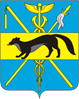 АДМИНИСТРАЦИЯБОГУЧАРСКОГО МУНИЦИПАЛЬНОГО РАЙОНАВОРОНЕЖСКОЙ ОБЛАСТИ ПОСТАНОВЛЕНИЕот «     »               2022 г. №    	                         г. БогучарОб утверждении административногорегламента по предоставлению муниципальной  услуги «Постановка на учет и направление детей в образовательные учреждения, реализующие образовательные программы дошкольного образования на территории Богучарского муниципального района Воронежской областиВ соответствии с Федеральными законами: от 06.10.2003 № 131-ФЗ «Об  общих  принципах  организации местного  самоуправления в Российской Федерации», от 29.12.2012 № 273-ФЗ «Об образовании в Российской Федерации», от 27.07.2010 № 210-ФЗ «Об организации предоставления  государственных и муниципальных услуг», письмом Министерства просвещения Российской Федерации от 14.02.2022 № АЗ-100/03 «О направлении типового административного регламента», Уставом Богучарского муниципального района администрация Богучарского муниципального района   п о с т а н о в л я е т:1. Утвердить Административный регламент по предоставлению муниципальной услуги «Постановка на учет и направление детей в образовательные учреждения, реализующие образовательные программы дошкольного образования на территории Богучарского муниципального района Воронежской области согласно приложению к настоящему постановлению.2.Признать утратившим силу постановление администрации Богучарского муниципального района от 17.06.2022 № 395 «Об утверждении административного регламента по предоставлению муниципальной услуги «Постановка на учет и направление детей в муниципальные образовательные организации, реализующие образовательные программы дошкольного образования». 3.Контроль за исполнением настоящего постановления возложить на заместителя главы администрации Богучарского муниципального района Могилина С.Д.Глава Богучарскогомуниципального района                                                                   В.В.КузнецовПриложениек постановлению администрацииБогучарского муниципального района Воронежской области от «__»__________2023 г. № ___Административный регламент по предоставлению муниципальной услуги «Постановка на учет и направление детей в образовательные учреждения, реализующие образовательные программы дошкольного образования на территории Богучарского муниципального района Воронежской областиI. Общие положенияПредмет регулирования административного регламентаАдминистративный регламент предоставления Муниципальной услуги регулирует отношения, возникающие в связи с предоставлением администрацией Богучарского муниципального района Воронежской области Муниципальной услуги «Постановка на учет и направление детей в образовательные учреждения, реализующие образовательные программы дошкольного образования» (далее – Административный регламент, Муниципальная услуга).Административный регламент устанавливает стандарт предоставления Муниципальной услуги, состав, последовательность и сроки выполнения административных процедур по предоставлению Муниципальной услуги, требования к порядку их выполнения, в том числе особенности выполнения административных процедур в электронной форме, а также особенности выполнения административных процедур в многофункциональных центрах предоставления государственных и муниципальных услуг (далее – МФЦ), формы контроля за предоставлением Муниципальной услуги, досудебный (внесудебный) порядок обжалования решений и действий (бездействий) Администрации, должностных лиц Администрации, работников МФЦ.Круг заявителейЗаявителем на получение Услуги является родитель (законный представитель) ребенка (далее – Заявитель).Заявителем на получение Услуги посредством федеральной государственной информационной системы «Единый портал государственных и муниципальных услуг (функций)» (далее – ЕПГУ) (https://www.gosuslugi.ru/) и/или регионального портала государственных и муниципальных услуг (функций) (далее – РПГУ) является родитель (законный представитель) ребенка, завершивший прохождение процедуры регистрации в федеральной государственной информационной системе «Единая система идентификации и аутентификации в инфраструктуре, обеспечивающей информационно-технологическое взаимодействие информационных систем, используемых для  предоставления государственных и муниципальных услуг в электронной форме» (далее – ЕСИА).Муниципальная услуга предоставляется в соответствии с вариантом ее предоставления, соответствующим признакам Заявителя, определенным в результате анкетирования, проводимого Администрацией, а также результата, за предоставлением которого обратился Заявитель.Требования предоставления Заявителю Муниципальной услуги в соответствии с вариантом предоставления Муниципальной услуги, соответствующим признакам Заявителя, определенным в результате анкетирования, проводимого органом, предоставляющим услугу (далее – профилирование), а также результата, за предоставлением которого обратился Заявитель3.1. Прием Заявителей по вопросу предоставления Муниципальной услуги организовано в МФЦ (далее – многофункциональный центр),  организация предоставления  муниципальных услуг в ходе личного приема в администрации Богучарского муниципального района не осуществляется по согласованию с департаментом цифрового развития Воронежской области или многофункциональном центре предоставления государственных и муниципальных услуг (далее - многофункциональный центр).3.2. На официальном сайте Администрации Богучарского муниципального района (https://www.boguchar.ru/) (далее - сайт Администрации) в информационно-коммуникационной сети «Интернет» (далее - сеть Интернет), на ЕПГУ –  федеральной государственной информационной системе «Единый портал государственных и муниципальных услуг (функций)», расположенной в сети Интернет по адресу: www.gosuslugi.ru (далее – ЕПГУ), в информационной системе «Портал Воронежской области в сети Интернет», расположенной в сети Интернет по адресу: www.govvrn.ru (далее – региональный портал, РПГУ) обязательному размещению подлежит следующая справочная информация:место нахождения и график работы Администрации;справочные телефоны Администрации, в том числе номер телефона-автоинформатора;адреса официального сайта, а также электронной почты и (или) формы обратной связи Администрации в сети «Интернет»;акт Администрации о закреплении образовательных организаций за конкретными территориями муниципального района, городского округа, издаваемый не позднее 1 апреля текущего года.3.3. Информирование Заявителей по вопросам предоставления Муниципальной услуги осуществляется:а) путем размещения информации на сайте Администрации, ЕПГУ, РПГУ;б) должностным лицом Администрации, ответственным за предоставление Муниципальной услуги, при непосредственном обращении Заявителя в Администрацию;в) путем публикации информационных материалов в средствах массовой информации;г) путем размещения печатных материалов в помещениях Администрации, предназначенных для приема Заявителей, а также иных организаций всех форм собственности по согласованию с указанными организациями, в том числе в МФЦ;д) посредством телефонной и факсимильной связи;е) посредством ответов на обращения Заявителей по вопросу предоставления Муниципальной услуги.3.4. На ЕПГУ, РПГУ и сайте Администрации в целях информирования Заявителей по вопросам предоставления Муниципальной услуги размещается следующая информация:а) исчерпывающий и конкретный перечень документов, необходимых для предоставления Муниципальной услуги, требования к оформлению указанных документов, а также перечень документов, которые Заявитель вправе представить по собственной инициативе;б) перечень лиц, имеющих право на получение Муниципальной услуги;в) срок предоставления Муниципальной услуги;г) результаты предоставления Муниципальной услуги, порядок представления документа, являющегося результатом предоставления Муниципальной услуги;д) исчерпывающий перечень оснований для приостановления или отказа в предоставлении Муниципальной услуги;е) информация о праве на досудебное (внесудебное) обжалование действий (бездействия) и решений, принятых (осуществляемых) в ходе предоставления Муниципальной услуги;ж) формы заявлений (уведомлений, сообщений), используемые при предоставлении Муниципальной услуги.3.5. Информация на ЕПГУ, РПГУ и сайте Администрации о порядке и сроках предоставления Муниципальной услуги предоставляется бесплатно.3.6. На сайте Администрации дополнительно размещаются:а) полные наименования и почтовые адреса Администрации, предоставляющей Муниципальную услугу;б) номера телефонов-автоинформаторов (при наличии), справочные номера телефонов структурных подразделений Администрации, непосредственно предоставляющих Муниципальную услугу;в) режим работы Администрации;г) график работы подразделения, непосредственно предоставляющего Муниципальную услугу;д) выдержки из нормативных правовых актов, содержащих нормы, регулирующие деятельность Администрации по предоставлению Муниципальной услуги;е) перечень лиц, имеющих право на получение Муниципальной услуги;ж) формы заявлений (уведомлений, сообщений), используемые при предоставлении Муниципальной услуги, образцы и инструкции по заполнению;з) порядок и способы предварительной записи на получение Муниципальной услуги;и) текст Административного регламента с приложениями;к) краткое описание порядка предоставления Муниципальной услуги;л) порядок обжалования решений, действий или бездействия должностных лиц Администрации, предоставляющих Муниципальную услугу;м) информация о возможности участия Заявителей в оценке качества предоставления Муниципальной услуги, в том числе в оценке эффективности деятельности руководителя Администрации, а также справочно-информационные материалы, содержащие сведения о порядке и способах проведения оценки.3.7. При информировании о порядке предоставления Муниципальной услуги по телефону должностное лицо Администрации, приняв вызов по телефону представляется, называет должность, наименование структурного подразделения Администрации.Должностное лицо Администрации обязано сообщить Заявителю график приема, точный почтовый адрес Администрации, способ проезда к нему, способы предварительной записи для личного приема, требования к письменному обращению.Информирование по телефону о порядке предоставления Муниципальной услуги осуществляется в соответствии с графиком работы Администрации.Во время разговора должностные лица Администрации произносят слова четко и не прерывают разговор по причине поступления другого звонка.При невозможности ответить на поставленные Заявителем вопросы, телефонный звонок переадресовывается (переводится) на другое должностное лицо Администрации, либо обратившемуся сообщается номер телефона, по которому можно получить необходимую информацию.3.8. Администрацией, а также подведомственными ей образовательными организациями родителю (законному представителю) ребенка предоставляется на бумажном носителе и (или) в электронной форме через ЕПГУ, РПГУ следующая информация:1) о заявлениях для направления и приема (индивидуальный номер и дата подачи заявления);2) о статусах обработки заявлений, об основаниях их изменения и комментарии к ним;3) о последовательности предоставления места в муниципальной образовательной организации;4) о документе о зачислении ребенка в муниципальную образовательную организацию. 3.9. Информирование о порядке предоставления Муниципальной услуги осуществляется также по единому номеру телефона Контактного центра.3.10 Администрация разрабатывает информационные материалы по порядку предоставления Муниципальной услуги и размещает их на ЕПГУ, РПГУ, сайте Администрации, передает в МФЦ.3.11. Администрация обеспечивает своевременную актуализацию указанных информационных материалов на ЕПГУ, РПГУ, сайте Администрации и контролирует их наличие и актуальность в МФЦ.Состав информации о порядке предоставления Муниципальной услуги, размещаемой в МФЦ, соответствует Стандарту обслуживания Заявителей при организации предоставления государственных и муниципальных услуг в автономном учреждении Воронежской области «Многофункциональный центр предоставления государственных и муниципальных услуг», утвержденному постановлением Правительства Воронежской области 29.12.2017 № 1099.3.12. Доступ к информации о сроках и порядке предоставления Муниципальной услуги осуществляется без выполнения Заявителем каких-либо требований, в том числе без использования программного обеспечения, установка которого на технические средства Заявителя требует заключения лицензионного или иного соглашения с правообладателем программного обеспечения, предусматривающего взимание платы, регистрацию или авторизацию Заявителя, или предоставление им персональных данных.3.13. Консультирование по вопросам предоставления Муниципальной услуги должностными лицами Администрации осуществляется бесплатно.Стандарт предоставления муниципальной услуги4. Наименование Муниципальной услуги4.1. Муниципальная услуга «Постановка на учет и направление детей в образовательные учреждения, реализующие образовательные программы дошкольного образования».5. Наименование органа, предоставляющего Муниципальную услугу5.1. Муниципальная услуга предоставляется отделом по образованию, опеке и попечительству администрации Богучарского муниципального района Воронежской области  (далее – Администрация).5.2. Администрация обеспечивает предоставление Муниципальной услуги через МФЦ или в электронной форме посредством ЕПГУ, в информационной системе «Портал Воронежской области в сети Интернет» (РПГУ) также в иных формах, по выбору Заявителя, в соответствии с Федеральным законом от 27.07.2010 № 210-ФЗ «Об организации предоставления государственных и муниципальных услуг» (далее – Федеральный закон № 210-ФЗ).5.3. МФЦ не вправе принимать решения об отказе в приеме запроса и документов и (или) информации, необходимых для предоставления Муниципальной услуги.5.4. Порядок обеспечения личного приема Заявителей в Администрации устанавливается организационно-распорядительным документом Администрации.5.5. Администрация не вправе требовать от Заявителя осуществления действий, в том числе согласований, необходимых для получения Муниципальной услуги и связанных с обращением в иные государственные органы или органы местного самоуправления, участвующие в предоставлении муниципальных услуг организации, за исключением получения услуг, включенных в перечень услуг, которые являются необходимыми и обязательными для предоставления органами местного самоуправления муниципальных услуг и предоставляются организациями, участвующими впредоставлении муниципальных услуг, утвержденным постановлением администрации Богучарского муниципального района Воронежской области от 19.09.2022 № 628 «Об утверждении перечней государственных и муниципальных услуг, предоставляемых администрацией Богучарского муниципального района.5.6.В целях предоставления Муниципальной услуги Администрация  взаимодействует с:5.6.1. Образовательными учреждениями, осуществляющими программы дошкольного образования  на территории  на территории Богучарского муниципального района Воронежской области;5.6.2. Федеральной налоговой службой в части сведений об актах гражданского состояния.Результат предоставления Муниципальной услуги6.1. Результатами предоставления Муниципальной услуги являются:6.1.1. Постановка на учет Администрацией нуждающихся в предоставлении места в муниципальной образовательной организации, реализующей образовательные программы дошкольного образования (промежуточный результат);6.1.2. Выдача направления Администрацией в муниципальную образовательную организацию, реализующую образовательные программы дошкольного образования;6.1.3. Исправление допущенных опечаток или ошибок в выданных документах;6.1.4.Выдача дубликата документов, выданных по результатам предоставления Муниципальной услуги.6.2. Результат предоставления Муниципальной услуги, указанный в пункте 6.1. настоящего Административного регламента, направляется Заявителю в форме электронного документа, подписанного усиленной электронной подписью уполномоченного должностного лица Администрации в Личный кабинет посредством сервиса ЕПГУ, РПГУ, позволяющего Заявителю получать информацию о ходе обработки заявлений, поданных посредством ЕПГУ, РПГУ (далее - Личный кабинет). Результат предоставления Муниципальной услуги на ЕПГУ, РПГУ направляется в день его подписания. 6.3. Заявитель может получить результат предоставления Муниципальной услуги в форме документа на бумажном носителе.6.4. Результат предоставления Муниципальной услуги направляется Заявителю одним из следующих способов:1. Посредством почтового отправления;2. В личный кабинет Заявителя на ЕПГУ, РПГУ;3. В МФЦ;6.5. Формирование реестровой записи в качестве результата предоставления Муниципальной услуги не предусмотрено. 6.6. Прием в муниципальные образовательные организации осуществляется по направлению Администрации посредством использования  региональной информационной системы доступности дошкольного образования.Срок предоставления Муниципальной услугиАдминистрация в течение 7 рабочих дней со дня регистрации заявления и документов, необходимых для предоставления Муниципальной услуги, направляет Заявителю способом, указанным в заявлении, или в случае подачи заявления в электронном виде путем направления информации в личный кабинет на ЕПГУ и/или РПГУ, результаты, указанные в пунктах 6.1 настоящегоАдминистративного регламента.7.2.	Администрация в течение 1 дня со дня утверждения документа о предоставлении места в муниципальной образовательной организации с учетом желаемой даты приема, указанной в заявлении, направляет Заявителю уведомление о предоставлении Муниципальной услуги и решение о предоставлении места в дошкольной образовательной организации.Распорядительный акт руководителя образовательной организации о зачислении ребенка в образовательную организацию издается в течение трех рабочих дней после заключения договора с родителями (законными представителями) ребенка об образовании по образовательным программам дошкольного образования. 7.3. В случае представления Заявителем документовчерез МФЦ срок принятия решения о переводе или об отказе в переводе помещения исчисляется со дня передачи МФЦ таких документов в Администрацию.7.4. В случае подачи документов через ЕПГУ, РПГУ срок предоставления исчисляется со дня поступления в Администрацию документов. 7.5. Максимальные сроки предоставления Муниципальной услуги  для каждого варианта предоставления Муниципальной услуги приведены в содержащих описания таких вариантов подразделах Административного регламента. Правовые основания для предоставления Муниципальной услугиОсновными нормативными правовыми актами, регулирующими предоставление Муниципальной услуги, являются:Семейный кодекс Российской Федерации от 29.12.1995 № 223-ФЗ; Федеральный закон от 06.10.2003 № 131-ФЗ «Об общих принципах организации местного самоуправления в Российской Федерации»;Федеральный закон от 27.07.2010 № 210-ФЗ «Об организации предоставления государственных и муниципальных услуг»;Федеральный закон от 29.12.2012 № 273-ФЗ «Об образовании в Российской Федерации»;Федеральный закон от 06.04.2011 № 63-ФЗ «Об электронной подписи»;Постановление Правительства Российской Федерации от 25.06.2012 № 634 «О видах электронной подписи, использование которых допускается при обращении за получением государственных и муниципальных услуг»;Приказ Министерства просвещения РФ от 15.05.2020  № 236 «Об утверждении Порядка приема на обучение по образовательным программам дошкольного образования»;Приказ Минобрнауки России от 28 декабря 2015 г. № 1527 «Об утверждении Порядка и условий осуществления перевода обучающихся из одной организации, осуществляющей образовательную деятельность по образовательным программам дошкольного образования, в другие организации, осуществляющие образовательную деятельность по образовательным программам соответствующих уровня и направленности» (в части перевода в государственную или муниципальную образовательную организацию по инициативе родителя (законного представителя));Приказ Минпросвещения России от 31 июля 2020 г. № 373 «Об утверждении Порядка организации и осуществления образовательной деятельности по основным общеобразовательным программам - образовательным программам дошкольного образования» (в части количества детей в отдельных группах или отдельных образовательных организациях);Устав Богучарского муниципального района Воронежской области.Основными нормативными правовыми актами в части предусмотренного федеральным законодательством права на внеочередного (первоочередного) предоставленияМуниципальной услуги являются:Федеральный закон от 17.01.1992 № 2202-1 «О прокуратуре Российской Федерации»;Федеральный закон от 27.05.1998 № 76-ФЗ «О статусе военнослужащих»;Федеральный закон от 25.07.2002 № 115-ФЗ «О правовом положении иностранных граждан в Российской Федерации»;Федеральный закон от 07.02.2011 № 3-ФЗ «О полиции»;Федеральный закон от 28.12.2010 № 403-ФЗ «О Следственном комитете Российской Федерации»;Федеральный закон от 30.12.2012 № 283-ФЗ «О социальных гарантиях сотрудникам некоторых федеральных органов исполнительной власти и внесении изменений в отдельные законодательные акты Российской Федерации»;Федеральный закон от 27.07.2006 №152-ФЗ «О персональных данных»;Федеральный закон от 19.02.1993 № 4528-I «О беженцах»;Закон Российской Федерации от 15.05.1991 № 1244-1 «О социальной защите граждан, подвергшихся воздействию радиации вследствие катастрофы на Чернобыльской АЭС»;Закон Российской Федерации от 26.06.1992 № 3132-1 «О статусе судей в Российской Федерации»;Указ Президента Российской Федерации от 05.05.1992 № 431 «О мерах по социальной поддержке многодетных семей»;Указ Президента Российской Федерации от 02.10.1992 № 1157 «О дополнительных мерах государственной поддержки инвалидов»;Постановление Правительства Российской Федерации от 09.02.2004 № 65 «О дополнительных гарантиях и компенсациях военнослужащим и сотрудникам федеральных органов исполнительной власти, участвующим в контртеррористических операциях и обеспечивающим правопорядок и общественную безопасность на территории Северо-Кавказского региона Российской Федерации»;Постановление Правительства Российской Федерации от 25.08.1999 № 936 «О дополнительных мерах по социальной защите членов семей военнослужащих и сотрудников органов внутренних дел, Государственной противопожарной службы, уголовно-исполнительной системы, непосредственно участвовавших в борьбе с терроризмом на территории Республики Дагестан и погибших (пропавших без вести), умерших, ставших инвалидами в связи с выполнением служебных обязанностей»;Постановление Правительства Российской Федерации от 12.08.2008 № 587 «О дополнительных мерах по усилению социальной защиты военнослужащих и сотрудников федеральных органов исполнительной власти, участвующих в выполнении задач по обеспечению безопасности и защите граждан Российской Федерации, проживающих на территориях Южной Осетии и Абхазии».Перечень нормативных правовых актов, в соответствии с которыми осуществляется предоставление Муниципальной услуги (с указанием их реквизитов и источников официального опубликования), размещен на сайте Администрации в подразделе «Административные регламенты по предоставлению муниципальных услуг»раздела «Муниципальные услуги» по адресу https://www.boguchar.ru/mservices/documents/2017/Admin_reglamenti/index.php.Исчерпывающий перечень документов, необходимых для предоставления Муниципальной услуги, подлежащих представлению ЗаявителемДля получения Муниципальной услуги Заявитель представляет:заявление о предоставлении Муниципальной услуги (в том числе в электронном виде) по форме согласно Приложению № 2 к настоящему  Административному регламенту;документ, удостоверяющий личность Заявителя – родителя либо законного представителя ребенка, либо документ, удостоверяющий личность иностранного гражданина или лица без гражданства в Российской Федерации в соответствии со статьей 10 Федерального закона от 25.07.2002 № 115-ФЗ «О правовом положении иностранных граждан в Российской Федерации»;документ, подтверждающий установление опеки (при необходимости);документ психолого-медико-педагогической комиссии (при необходимости);документ, подтверждающий потребность в обучении в группе оздоровительной направленности (при необходимости);документ, подтверждающий наличие права на специальные меры поддержки (гарантии) отдельных категорий граждан и их семей (при необходимости);документ, содержащий сведения о месте пребывания, месте фактического проживания ребенка (при отсутствии свидетельства о регистрации ребенка по месту жительства или по месту пребывания на закрепленной территории);документ(-ы), удостоверяющий(е) личность ребенка и подтверждающий(е) законность представления прав ребенка, а также документ, подтверждающий право заявителя на пребывание в Российской Федерации (для родителей (законных представителей) ребенка, являющихся иностранными гражданами или лицами без гражданства). Иностранные граждане и лица без гражданства все документы представляют на русском языке или вместе с заверенным переводом на русский язык.Для приема родители (законные представители) ребенка дополнительно предъявляют в образовательную организацию свидетельство о рождении ребенка (для родителей (законных представителей) ребенка - граждан Российской Федерации), свидетельство о регистрации ребенка по месту жительства или по месту пребывания на закрепленной территории или документ, содержащий сведения о месте пребывания, месте фактического проживания ребенка.В заявлении, поданном на бумажном носителе, также указывается один из следующих способов направления результата предоставления Муниципальной услуги:- в форме уведомления по телефону, электронной почте;- на бумажном носителе в Администрации, многофункциональном центре и/или направленного по почтовому адресу, указанному в заявлении.9.2. Дополнительно Заявитель может получить результат предоставления услуги на ЕПГУ, РПГУ при оформлении на ЕПГУ, РПГУ заявления о получении информирования по заявлению для направления, поданному на бумажном носителе.9.3. Заявление оформляется на русском языке, не допускается использование сокращений слов и аббревиатур, тексты документов должны быть написаны разборчиво, фамилии, имена, и отчества (при наличии) физических лиц, адреса их мест жительства должны быть написаны полностью; не должны содержать подчисток, приписок, зачеркнутых слов и иных не оговоренных исправлений, а также не должны иметь повреждений, наличие которых не позволяет однозначно истолковать их содержание, документы должны быть скреплены печатями, иметь надлежащие подписи сторон или определенных законодательством должностных лиц. Заявление может быть исполнено в рукописном или печатном виде. Иностранные граждане и лица без гражданства все документы представляют на русском языке или вместе с заверенным переводом на русский язык.9.4. В случае направления Заявления посредством ЕПГУ, РПГУ сведения из документа, удостоверяющего личность Заявителя, представителя Заявителя формируются при подтверждении учетной записи в Единой системе идентификации и аутентификации (далее – ЕСИА) из состава соответствующих данных указанной учетной записи и могут быть проверены путем направления запроса с использованием системы межведомственного электронного взаимодействия.10. Исчерпывающий перечень документов, необходимых для предоставления Муниципальной услуги, которые находятся в распоряжении органов государственной власти, органов местного самоуправления, подведомственных организаций, которые заявитель вправе представить10.1. Документы, получаемые Администрацией с использованием межведомственного информационного взаимодействия, которые Заявитель вправе представить:1)свидетельство о рождении ребенка, выданное на территории Российской Федерации;2) свидетельство о регистрации ребенка по месту жительства или по месту пребывания на закрепленной территории или документ, содержащий сведения о месте пребывания, месте фактического проживания ребенка.10.2. Запрещается требовать от Заявителя:- представления документов и информации или осуществления действий, представление или осуществление которых не предусмотрено нормативными правовыми актами, регулирующими отношения, возникающие в связи с предоставлением Муниципальной услуги;- представления документов и информации, в том числе подтверждающих внесение заявителем платы за предоставление Муниципальной услуги, которые находятся в распоряжении органов, предоставляющих государственные услуги, органов, предоставляющих муниципальные услуги, иных государственных органов, органов местного самоуправления либо подведомственных государственным органам или органам местного самоуправления организаций, участвующих в предоставлении государственных и муниципальных услуг, в соответствии с нормативными правовыми актами Российской Федерации, нормативными правовыми актами Воронежской области, муниципальными правовыми актами, за исключением документов, включенных в определенный частью 6 статьи 7 Федерального закона от 27.07.2010 № 210-ФЗ «Об организации предоставления государственных и муниципальных услуг» перечень документов. Заявитель вправе представить указанные документы и информацию в Администрацию по собственной инициативе;- осуществления действий, в том числе согласований, необходимых для получения Муниципальной услуги и связанных с обращением в иные государственные органы, органы местного самоуправления, организации, за исключением получения услуг и получения документов и информации, предоставляемых в результате предоставления таких услуг, включенных в перечни, указанные в части 1 статьи 9 Федерального закона от 27.07.2010 № 210-ФЗ «Об организации предоставления государственных и муниципальных услуг»;- представления документов и информации, отсутствие и (или) недостоверность которых не указывались при первоначальном отказе в приеме документов, необходимых для предоставления Муниципальной услуги, либо в предоставлении Муниципальной услуги, за исключением следующих случаев:а) изменение требований нормативных правовых актов, касающихся предоставления Муниципальной услуги, после первоначальной подачи заявления о предоставлении Муниципальной услуги;б) наличие ошибок в заявлении о предоставлении Муниципальной услуги и документах, поданных заявителем после первоначального отказа в приеме документов, необходимых для предоставления Муниципальной услуги, либо в предоставлении Муниципальной услуги и не включенных в представленный ранее комплект документов;в) истечение срока действия документов или изменение информации после первоначального отказа в приеме документов, необходимых для предоставления Муниципальной услуги, либо в предоставлении Муниципальной услуги;г) выявление документально подтвержденного факта (признаков) ошибочного или противоправного действия (бездействия) должностного лица Администрации, муниципального служащего, работника МФЦ, работника организации, предусмотренной частью 1.1 статьи 16 Федерального закона от 27.07.2010 № 210-ФЗ «Об организации предоставления государственных и муниципальных услуг» (далее – привлекаемых организации), при первоначальном отказе в приеме документов, необходимых для предоставления Муниципальной услуги, либо в предоставлении Муниципальной услуги, о чем в письменномвиде за подписью должностного лица Администрации, руководителя МФЦ при первоначальном отказе в приеме документов, необходимых для предоставления Муниципальной услуги, либо руководителя организации, предусмотренной частью 1.1 статьи 16 Федерального закона от 27.07.2010 № 210-ФЗ «Об организации предоставления государственных и муниципальных услуг», уведомляется Заявитель, а также приносятся извинения за доставленные неудобства;- предоставления на бумажном носителе документов и информации, электронные образы которых ранее были заверены в соответствии с пунктом 7.2 части 1 статьи 16 Федерального закона от 27.07.2010 № 210-ФЗ «Об организации предоставления государственных и муниципальных услуг», за исключением случаев, если нанесение отметок на такие документы либо их изъятие является необходимым условием предоставления Муниципальной услуги, и иных случаев, установленных федеральными законами.10.3. Документы, указанные в пп.11.1 настоящего пункта могут быть представлены Заявителем самостоятельно по собственной инициативе. Непредставление Заявителем указанных документов не является основанием для отказа Заявителю в предоставлении Муниципальной услуги.11. Исчерпывающий перечень оснований для отказа в приеме документов, необходимых для предоставления Муниципальной услуги11.1. Основаниями для отказа в приеме документов, необходимых для предоставления Муниципальной услуги являются:11.1.1. Заявление подано в орган местного самоуправления или организацию, в полномочия которых не входит предоставление Муниципальной услуги;11.1.2. Неполное заполнение полей в форме заявления, в том числе в интерактивной форме заявления на ЕПГУ, РПГУ;11.1.3. Представление неполного комплекта документов, необходимых для предоставления Муниципальной услуги;11.1.4. Представленные документы утратили силу на момент обращения за Муниципальной услугой (документ, удостоверяющий личность);11.1.5. Представленные на бумажном носителе документы содержат подчистки и исправления текста, не заверенные в порядке, установленном законодательством Российской Федерации;11.1.6. Представленные в электронном виде документы содержат повреждения, наличие которых не позволяет в полном объеме использовать информацию и сведения, содержащиеся в документах для предоставления Муниципальной услуги;11.1.7. Заявление и документы, необходимые для предоставления Муниципальной услуги, поданы в электронной форме с нарушением требований, установленных нормативными правовыми актами;11.1.8. Выявлено несоблюдение установленных статьей 11 Федерального закона от 6 апреля 2011 г. № 63-Ф3 «Об электронной подписи» условий признания действительности усиленной квалифицированной электронной подписи.11.2. Решение об отказе в приеме и регистрации документов по основаниям, указанным в пункте 11.1 настоящего Административного регламента, оформляется по форме согласно Приложению № 9 к настоящему Административному регламенту.11.3. Решение об отказе в приеме и регистрации документовпо основаниям, указанным в пункте 12.1 настоящего Административного регламента, направляется Заявителю способом, определенным Заявителем в заявлении о предоставлении разрешения не позднее рабочего дня, следующего за днем получения такого заявления, либо выдается в день личного обращения за получением указанного решения в МФЦ, выбранный при подаче заявления, или Администрацию.11.4. Отказ в приеме документов, по основаниям, указанным в пункте 11.1 настоящего Административного регламента, не препятствует повторному обращению Заявителя в Администрацию за получением Муниципальной услуги после устранения недостатков.12. Исчерпывающий перечень оснований для приостановления или отказа в предоставлении Муниципальной услуги12.1. Оснований для приостановления предоставленияМуниципальной услуги не предусмотрено.12.2. Основания для отказа в предоставлении Муниципальной услуги в части промежуточного результата – постановка на учет:1) заявитель не соответствует категории лиц, имеющих право на предоставление Муниципальной услуги;2) предоставление недостоверной информации согласно пункту 9.1 настоящего Административного регламента.12.3. Оснований для отказа в предоставлении Муниципальной услуги в части основного результата – направления – не предусмотрено.12.4. Неполучение или несвоевременное получение документов, указанных в пункте 10 настоящего Административного регламента и запрошенных в государственных органах, органах местного самоуправления и подведомственных государственным органам или органам местного самоуправления организациях, в распоряжении которых находятся указанные документы, не может являться основанием для отказа в предоставлении Муниципальной услуги.Размер платы, взимаемой с Заявителя при предоставлении Муниципальной услуги и способы ее взиманияМуниципальная услуга предоставляется бесплатно. Максимальный срок ожидания в очереди при подаче Заявителем запроса о предоставлении Муниципальной услуги и при получении результата предоставления Муниципальной услуги Максимальный срок ожидания в очереди при личной подаче Заявления и при получении результата предоставления Муниципальной услуги не должен превышать 15 минут. Срок регистрации запроса Заявителя о предоставлении                                             Муниципальной услугиЗапрос Заявителя о предоставлении Муниципальной услуги подлежит регистрации в день его поступления. В случае поступления заявления после 16.00 либо в выходной (праздничный) день, его регистрация осуществляется не позднее следующего рабочего дня.  Требования к помещениям, в которых предоставляется Муниципальная услуга16.1. Местоположение административных зданий, в которых осуществляется прием заявлений и документов, необходимых для предоставления Муниципальной услуги, а также выдача результатов предоставления Муниципальной услуги, должно обеспечивать удобство для граждан с точки зрения пешеходной доступности от остановок общественного транспорта.16.2. В случае, если имеется возможность организации стоянки (парковки) возле здания (строения), в котором размещено помещение приема и выдачи документов, организовывается стоянка (парковка) для личного автомобильного транспорта Заявителей.16.3. Для парковки специальных автотранспортных средств инвалидов на стоянке (парковке) выделяется не менее 10% мест (но не менее одного места) для бесплатной парковки транспортных средств, управляемых инвалидами I, II групп, а также инвалидами III группы в порядке, установленном Правительством Российской Федерации, и транспортных средств, перевозящих таких инвалидов и (или) детей-инвалидов.16.4. В целях обеспечения беспрепятственного доступа Заявителей, в том числе передвигающихся на инвалидных колясках, вход в здание и помещения, в которых  предоставляется Муниципальная услуга, оборудуются пандусами, поручнями, тактильными (контрастными) предупреждающими элементами, иными специальными  приспособлениями, позволяющими обеспечить беспрепятственный доступ и передвижение инвалидов, в соответствии с законодательством Российской Федерации о социальной защите инвалидов.16.5. Центральный вход в здание Администрации должен быть оборудован информационной табличкой (вывеской), содержащей информацию:наименование;местонахождение и юридический адрес;режим работы;график приема;номера телефонов для справок.16.6. Помещения, в которых предоставляется Муниципальная услуга, должны соответствовать санитарно-эпидемиологическим правилам и нормативам.16.7.Помещения, в которых предоставляется Муниципальная услуга, оснащаются:противопожарной системой и средствами пожаротушения;системой оповещения о возникновении чрезвычайной ситуации;средствами оказания первой медицинской помощи;туалетными комнатами для посетителей.16.8. Зал ожидания Заявителей оборудуется стульями, скамьями, количество которых определяется исходя из фактической нагрузки и возможностей для их размещения в помещении, а также информационными стендами.16.9. Тексты материалов, размещенных на информационном стенде, печатаются удобным для чтения шрифтом, без исправлений, с выделением наиболее важных мест полужирным шрифтом.16.10. Места для заполнения заявлений оборудуются стульями, столами (стойками), бланками заявлений, письменными принадлежностями.16.11. Места приема Заявителей оборудуются информационными табличками (вывесками) с указанием:номера кабинета и наименования отдела;фамилии, имени и отчества (последнее – при наличии), должности ответственного лица за прием документов;графика приема Заявителей.16.12. Рабочее место каждого ответственного лица за прием документов, должно быть оборудовано персональным компьютером с возможностью доступа к необходимым информационным базам данных, печатающим устройством (принтером) и копирующим устройством.16.13. Лицо, ответственное за прием документов, должно иметь настольную табличку с указанием фамилии, имени, отчества (при наличии) и должности.16.14. При предоставлении Муниципальной услуги инвалидам обеспечиваются гарантии, предусмотренные Федеральным законом от 24.11.1995 № 181-ФЗ «О социальной защите инвалидов в Российской Федерации». Показатели качества и доступности Муниципальной услуги17.1. Оценка доступности и качества предоставления Муниципальной услуги должна осуществляться по следующим показателям:а) наличие полной и понятной информации о порядке, сроках и ходе предоставления Муниципальной услуги в информационно-телекоммуникационных сетях общего пользования (в том числе в сети «Интернет»), средствах массовой информации;б) возможность выбора Заявителем форм предоставления Муниципальной услуги;в) возможность обращения за получением Муниципальной услуги в МФЦ, в том числе в форме оказания консультационной и организационно-технической поддержки Заявителей при подаче ими запросов на предоставление Муниципальной услуги в электронной форме с использованием ЕПГУ, РПГУ;г) возможность обращения за получением Муниципальной услуги в электронной форме, в том числе с использованием ЕПГУ, РПГУ, электронной почты Администрации;д) доступность обращения за предоставлением Муниципальной услуги, в том числе для маломобильных групп населения;е) соблюдения установленного времени ожидания в очереди при подаче заявления и при получении результата предоставления Муниципальной услуги;ж) соблюдение сроков предоставления Муниципальной услуги и сроков выполнения административных процедур при предоставлении Муниципальной услуги;з) отсутствие обоснованных жалоб со стороны граждан по результатам предоставления Муниципальной услуги, в том числе с использованием ЕПГУ, РПГУ;и) предоставление возможности подачи заявления и документов (содержащихся в них сведений), необходимых для предоставления Муниципальной услуги, в форме электронного документа, в том числе с использованием ЕПГУ, РПГУ, электронной почты Администрации;к) предоставление возможности получения информации о ходе предоставления Муниципальной услуги, в том числе с использованием ЕПГУ, РПГУ, электронной почты Администрации.17.2. В целях предоставления Муниципальной услуги, консультаций и информирования о ходе предоставления Муниципальной услуги осуществляется прием Заявителей по предварительной записи. Запись на прием проводится при личном обращении гражданина или с использованием средств телефонной связи, а также через сеть Интернет, в том числе через сайт Администрации.Предоставление Муниципальной услуги осуществляется в электронной форме без взаимодействия Заявителя с должностными лицами Администрации, в том числе с использованием ЕПГУ, РПГУ.Для возможности подачи заявления о предоставлении Муниципальной услуги через ЕПГУ, РПГУ Заявитель должен быть зарегистрирован в единой системе идентификации и аутентификации.  Иные требования к предоставлению Муниципальной услуги, в том числе учитывающие особенности предоставления Муниципальной услуги в многофункциональных центрах и особенности предоставления Муниципальной услуги в электронной форме18.1. Услуг, необходимых и обязательных для предоставления данной Муниципальной услуги, не имеется. 18.2. Заявитель или его представитель авторизуется на ЕПГУ, РПГУ посредством подтвержденной учетной записи в ЕСИА, заполняет заявление о предоставлении Муниципальной услуги с использованием интерактивной формы в электронном виде, в которой обеспечивается автозаполнение с использованием сведений, полученных из цифрового профиля ЕСИА или витрин данных. В случае невозможности автозаполнения отдельных полей с использованием ЕСИА или витрин данных заявитель вносит необходимые сведения в интерактивную форму вручную.При выявлении некорректно заполненного поля электронной формы заявления Заявитель уведомляется о характере выявленной ошибки и порядке ее устранения посредством информационного сообщения непосредственно в электронной форме заявления.При предоставлении Муниципальной  услуги в электронной форме Заявителю дополнительно обеспечиваются:получение информации о порядке и сроках предоставления Муниципальной услуги в электронной форме;формирование заявления в электронной форме;получение сведений о ходе рассмотрения заявления в электронной форме;возможность получения на ЕПГУ, РПГУ сведений о ходе рассмотрения заявления, поданного в иных формах, по запросу заявителя;осуществление оценки качества предоставления Муниципальной услуги;досудебное (внесудебное) обжалование решений и действий (бездействия) Администрации  либо действия (бездействие) должностных лиц Администрации.18.3. Интерактивная форма должна содержать опросную систему для определения индивидуального набора документов и сведений, обязательных для предоставления заявителем в целях получения Муниципальной услуги.18.4. Заполненное заявление о предоставлении Муниципальной услуги отправляется заявителем вместе с прикрепленными электронными образами документов, необходимыми для предоставления Муниципальной услуги, в Администрацию. При авторизации в ЕСИА заявление о предоставлении Муниципальной услуги считается подписанным простой электронной подписью Заявителя, его представителя, уполномоченного на подписание заявления.18.5. Результат предоставления Муниципальной услуги, направляются Заявителю, его представителю в личный кабинет на ЕПГУ, РПГУ, на электронную почту в форме электронного документа, подписанного усиленной квалифицированной электронной подписью уполномоченного должностного лица Администрации. В случае направления заявления посредством ЕПГУ, РПГУ результат предоставления Муниципальной услуги также может быть выдан заявителю на бумажном носителе в МФЦ, в Администрации.Получение заявления подтверждается Администрацией путем направления Заявителю уведомления, содержащего его входящий регистрационный номер, дату его получения Администрацией а также перечень наименований файлов, представленных в форме электронных документов, с указанием их объема. Уведомление о получении заявления направляется Заявителю в виде сообщения на указанный им адрес электронной почты не позднее рабочего дня, следующего за днем поступления ходатайства об изъятии в Администрацию. 18.6. Требования к форматам заявлений и иных документов, представляемых в форме электронных документов, необходимых для предоставления Муниципальной услуги:Электронные документы представляются в следующих форматах:а) xml - для документов, в отношении которых утверждены формы и требования по формированию электронных документов в виде файлов в формате xml;б) doc, docx, odt - для документов с текстовым содержанием, не включающим формулы;в) pdf, jpg, jpeg, png, bmp, tiff - для документов с текстовым содержанием, в том числе включающих формулы и (или) графические изображения, а также документов с графическим содержанием;г) zip, rar для сжатых документов в один файл;д) sig для открепленной усиленной квалифицированной электронной подписи.18.7. Допускается формирование электронного документа путем сканирования непосредственно с оригинала документа (использование копий не допускается), которое осуществляется с сохранением ориентации оригинала документа в разрешении 300-500 dpi (масштаб 1:1) с использованием следующих режимов:а) «черно-белый» (при отсутствии в документе графических изображений и (или) цветного текста);«оттенки серого» (при наличии в документе графических изображений, отличных от цветного графического изображения);б) «цветной» или «режим полной цветопередачи» (при наличии в документе цветных графических изображений либо цветного текста);в) сохранением всех аутентичных признаков подлинности, а именно: графической подписи лица, печати, углового штампа бланка;количество файлов должно соответствовать количеству документов, каждый из которых содержит текстовую и (или) графическую информацию.18.8. Электронные документы должны обеспечивать:а) возможность идентифицировать документ и количество листов в документе;б) возможность поиска по текстовому содержанию документа и возможность копирования текста (за исключением случаев, когда текст является частью графического изображения);в) содержать оглавление, соответствующее их смыслу и содержанию;г) для документов, содержащих структурированные по частям, главам, разделам (подразделам) данные и закладки, обеспечивающие переходы по оглавлению и (или) к содержащимся в тексте рисункам и таблицам.18.9. Документы, подлежащие представлению в форматах xls, xlIsxили ods, формируются в виде отдельного электронного документа.18.10. Информационными системами, используемыми для предоставления Муниципальной услуги, являются: а) информационная система Воронежской области «Портал Воронежской области в сети Интернет»;б) федеральная государственная информационная система «Единый портал государственных и муниципальных услуг (функций)»;в) федеральная государственная информационная система «Единая система идентификации и аутентификации в инфраструктуре, обеспечивающей информационно-технологическое взаимодействие информационных систем, используемых для предоставления государственных и муниципальных услуг в электронной форме»;г) региональная информационная система доступности дошкольного образования. 18.11. Предоставление Муниципальной услуги по экстерриториальному принципу осуществляется в части обеспечения возможности подачи заявлений посредством ЕПГУ, РПГУ и получения результата Муниципальной услуги в МФЦ.Многофункциональный центр осуществляет:Информирование Заявителей о порядке предоставления Муниципальной услуги в многофункциональном центре, по иным вопросам, связанным с предоставлением Муниципальной услуги, а также консультирование Заявителей о порядке предоставления  Муниципальной услуги в многофункциональном центре;Выдачу Заявителю результата предоставления Муниципальной услуги, на бумажном носителе.18.13. В соответствии с частью 1.1 статьи 16 Федерального закона № 210-ФЗ для реализации своих функций многофункциональные центры вправе привлекать иные организации. 18.14. При личном обращении работник многофункционального центраподробно информирует Заявителей по интересующим их вопросам в вежливой корректной форме с использованием официально-делового стиля речи. Рекомендуемое время предоставления консультации – не более 15 минут, время ожидания в очереди в секторе информирования для получения информации о муниципальных услугах не может превышать 15 минут.18.15. Индивидуальное устное консультирование при обращении Заявителя по телефону работник многофункционального центраосуществляет не более 10 минут.18.16.  При наличии в заявлении указания о выдаче результатов оказания услуги через многофункциональный центр, Администрация передает документы в многофункциональный центрдля последующей выдачи Заявителю (его представителю) способом, согласно заключенным соглашениям о взаимодействии заключенным между  Администрацией и многофункциональным центром в порядке, утвержденном постановлением Правительства Российской Федерации от 27 сентября 2011 г. № 797 «О взаимодействии между многофункциональными центрами предоставления государственных и муниципальных услуг и федеральными органами исполнительной власти, органами государственных внебюджетных фондов, органами государственной власти субъектов Российской Федерации, органами местного самоуправления». 18.17. Порядок и сроки передачи Администрацией таких документов в многофункциональный центропределяются соглашением о взаимодействии, заключенным ими в порядке, установленном постановлением Правительства Российской Федерации от 27 сентября 2011 г. № 797 «О взаимодействии между многофункциональными центрами предоставления государственных и муниципальных услуг и федеральными органами исполнительной власти, органами государственных внебюджетных фондов, органами государственной власти субъектов Российской Федерации, органами местного самоуправления».18.18. Прием Заявителей для выдачи документов, являющихся результатом Муниципальной услуги, в порядке очередности при получении номерного талона из терминала электронной очереди, соответствующего цели обращения, либо по предварительной записи.18.19. Работник многофункционального центраосуществляет следующие действия:устанавливает личность Заявителя на основании документа, удостоверяющего личность в соответствии с законодательством Российской Федерации;проверяет полномочия представителя Заявителя (в случае обращения представителя заявителя);определяет статус исполнения заявления в АИС «МФЦ»;выдает результат предоставления Муниципальной услуги на бумажном носителе.18.20. Способы подачи заявления и документов и получение результата Муниципальной услуги в МФЦ (по выбору Заявителя):- Заявитель подает заявление и документы в МФЦ, результат Муниципальной услуги Заявитель получает в МФЦ;- Заявитель подает заявление и документы через ЕПГУ, РПГУ, результат Муниципальной услуги Заявитель получает в МФЦ.Состав, последовательность и сроки выполнения административных процедурПеречень вариантов предоставления Муниципальной услуги:Вариант 1.Постановка на учет и направление детей в образовательные учреждения, реализующие образовательные программы дошкольного образования.Вариант 2. Исправление допущенных опечаток и (или) ошибок в выданных в результате предоставления Муниципальной услуги документах.Вариант 3. Выдача дубликата решения о предоставлении Муниципальной услуги.20. Исчерпывающий перечень административных процедур для каждого варианта предоставления Муниципальной услуги:1) прием и регистрация заявления и иных документов, необходимых для предоставления Муниципальной услуги;2) получение сведений посредством СМЭВ;3) рассмотрение документов и сведений, принятие решения;4) выдача промежуточного результата;5) внесение основного результата Муниципальной услуги в реестр юридически значимых записей.Описание административных процедур представлено в Приложении                № 10 к настоящему Административному регламенту.21. Описание административной процедуры профилирования ЗаявителяВариант предоставления Муниципальной услуги определяется на основании результата услуги за предоставлением которого обратился Заявитель путем его анкетирования и включает в себя вопросы, позволяющие выявить перечень признаков Заявителя, установленных в приложении № 1 к настоящему Административному регламенту. По результатам анкетирования определяется полный перечень комбинаций значений признаков, каждый из которых соответствует одному варианту предоставления Муниципальной услуги. 22. Подразделы, содержащие описание вариантов предоставления Муниципальной услуги22.1. Вариант 1.  Постановка на учет и направление детей в образовательные учреждения, реализующие образовательные программы дошкольного образования.22.1.1.Прием и регистрация заявления и иных документов, необходимых для предоставления Муниципальной услуги.Основанием для начала административной процедуры является личное обращение Заявителя в Администрацию либо в МФЦ, а также направление заявления и документов, указанных в пункте 9 настоящего Административного регламента, посредством ЕПГУ, РПГУ. При личном обращении Заявителя или уполномоченного представителя в МФЦ должностное лицо, уполномоченное на прием документов:- устанавливает предмет обращения, личность Заявителя;- проверяет соответствие заявления и документов требованиям, установленным в соответствии с настоящим Административным регламентом;- сличает копии предоставленных документов, не заверенных в установленном порядке, с подлинным экземпляром и заверяет своей подписью с указанием должности, фамилии и инициалов;- проверяет наличие или отсутствие оснований для отказа в приеме документов, предусмотренных пунктом 11 настоящего Административного регламента;- возвращает второй экземпляр заявления (при его наличии) Заявителю с отметкой о принятии документов. Установление личности Заявителя может осуществляться в ходе личного приема посредством предъявления паспорта гражданина Российской Федерации либо иного документа, удостоверяющего личность, в соответствии с законодательством Российской Федерации или посредством идентификации и аутентификации в Администрации с использованием информационных технологий, предусмотренных частью 18 статьи 14.1 Федерального закона от 27 июля 2006 года № 149-ФЗ «Об информации, информационных технологиях и о защите информации».При наличии оснований для отказа в приеме документов должностное лицо, уполномоченное на прием документов, указывает Заявителю на допущенные нарушения и возвращает ему заявление и комплект документов. Форма уведомления об отказе в приеме и регистрации документов приведена в Приложении № 9 к настоящему Административному регламенту. При отсутствии оснований для отказа в приеме документов должностное лицо, уполномоченное на прием документов, регистрирует заявление с прилагаемым комплектом документов.При подаче заявления и документов посредством ЕПГУ, РПГУ сформированное заявление направляется в региональную информационную систему доступности дошкольного образования (далее – РГИС ДДО) посредством системы межведомственного электронного взаимодействия.После поступления в РГИС ДДО электронное заявление становится доступным для должностного лица Администрации. При этом заявителю на ЕПГУ, РПГУ направляется уведомление о принятии заявления.Передача документов из МФЦ в Администрацию осуществляется в порядке и сроки, установленные в соответствии с заключенным соглашением. 22.1.2. Получение сведений посредством СМЭВ.Основанием для начала административной процедуры является прием и регистрация заявления и прилагаемых документов. В случае, если заявителем самостоятельно не представлены документы, указанные в пункте 10 настоящего Административного регламента, должностное лицо Администрации принимает решение о формировании и направлении межведомственных запросов в следующие органы:1) в Федеральную налоговую службу России – с целью получения сведений об актах гражданского состояния (свидетельство о рождении ребенка, выданного на территории Российской Федерации);2) в Управлении Министерства внутренних дел по Воронежской области – свидетельство о регистрации ребенка по месту жительства или по месту пребывания на закрепленной территории или документ, содержащий сведения о месте пребывания, месте фактического проживания ребенка.Межведомственный запрос формируется и направляется в форме электронного документа по каналам системы межведомственного электронного взаимодействия (далее – СМЭВ). При отсутствии технической возможности формирования и направления межведомственного запроса в форме электронного документа по каналам СМЭВ межведомственный запрос направляется на бумажном носителе по почте или курьерской доставкой. Межведомственный запрос формируется в соответствии с требованиями Федерального закона от 27 июля 2010 года № 210-ФЗ и должен содержать следующие сведения: - наименование органа, направляющего межведомственный запрос; - наименование органа или организации, в адрес которых направляется межведомственный запрос; - наименование муниципальной услуги, для предоставления которой необходимо представление документа и (или) информации, а также если имеется номер (идентификатор) такой услуги в реестре муниципальных услуг; - ссылка на положения нормативного правового акта, которыми установлено представление документа и (или) информации, необходимой для предоставления муниципальной услуги, и указание на реквизиты такого нормативного правового акта; - сведения, необходимые для представления документа и (или) информации, предусмотренные настоящим административным регламентом, а также сведения, предусмотренные нормативными правовыми актами как необходимые для предоставления таких документа и (или) информации; - контактная информация для направления ответа на межведомственный запрос; - дата направления межведомственного запроса; - фамилия, имя, отчество и должность лица, подготовившего и направившего межведомственный запрос, а также номер служебного телефона и (или) адрес электронной почты данного лица для связи; - информация о факте получения согласия на обработку персональных данных. Срок подготовки и направления ответа на межведомственный запрос о предоставлении документов и информации, необходимых для предоставления муниципальной услуги, с использованием межведомственного информационного взаимодействия не может превышать пяти рабочих дней со дня поступления межведомственного запроса в соответствующий орган. Непредставление (несвоевременное представление) органом или организацией по межведомственному запросу документов и информации не может являться основанием для отказа в предоставлении заявителю настоящей муниципальной услуги. Документы, полученные в результате межведомственного взаимодействия, приобщаются к документам, представленным Заявителем. Результатом административной процедуры является сформированный и направленный межведомственный запрос и получение необходимых сведений и документов для принятия решения о предоставлении Муниципальной услуги.22.1.3. Рассмотрение документов и сведений, принятие решения.После получения информации по межведомственным запросам должностное лицо в течение одного рабочего дня (в пределах сроков, установленных пунктом 7 настоящего Административного  регламента) проводит экспертизу документов, представленных Заявителем, и информации, представленной органами, участвующими в предоставлении Муниципальной услуги, на предмет наличия или отсутствия оснований для отказа в ее предоставлении, указанных в пункте 12 настоящего Административного регламента.В случае отсутствия оснований для отказа в предоставлении Муниципальной услуги должностное лицо подготавливает проектуведомления о постановке Заявителя на учет для направления в дошкольную образовательную организацию. Формы уведомлений приведены в Приложениях №№ 3 и 4 к настоящему Административному регламенту. 22.1.4. Выдача промежуточного результата.В качестве промежуточного результата рассмотрения заявления Заявителю сообщается о принятом решении в том числе в форме уведомления на ЕПГУ и РПГУ. При наличии оснований для отказа в предоставлении Муниципальной услуги в соответствии с пунктом 12 настоящего Административного регламента должностное лицо готовит уведомление об отказе в предоставлении Муниципальной услуги по формам, приведенным в Приложениях №№7, 8 к настоящему Административному регламенту. 22.1.5.Внесение основного результата Муниципальной услуги в реестр юридически значимых записей.Результат предоставления Муниципальной услуги направляется (выдается) заявителю способом, указанным им при подаче заявления. Основной результат направляется Заявителю на ЕПГУ, РПГУ, посредством РГИС ДДО. 22.1.6. Порядок осуществления административных процедур (действий) вне зависимости от формы оказания услуги.Заявление может быть сформировано в электронном виде на ЕПГУ и/или РПГУ или подано на бумажном носителе.Формирование заявления в электронной форме не требует дополнительной подачи заявления на бумажном носителе.При формировании заявления в электронной форме после заполнения заявителем каждого из полей электронной формы заявления осуществляется форматно-логическая проверка. При выявлении некорректно заполненного поля электронной формы заявления заявитель уведомляется о характере выявленной ошибки и порядке ее устранения посредством информационного сообщения непосредственно в электронной форме заявления.При формировании заявления на ЕПГУ и/или РПГУ Заявителю обеспечивается:а) возможность сохранения ранее введенных в электронную форму заявления значений в любой момент по желанию пользователя, в том числе при возникновении ошибок ввода и возврате для повторного ввода значений в электронную форму заявления;б) возможность автоматического заполнения полей электронной формы заявления на основании данных, размещенных в профиле заявителя в ЕСИА;в) возможность вернуться на любой из этапов заполнения электронной формы заявления без потери ранее введенной информации;г) возможность доступа заявителя на ЕПГУ и/или РПГУ к заявлениям, ранее поданным им на ЕПГУ и/или РПГУ.Сформированное на ЕПГУ и/или РПГУ заявление направляется в РИС ДДО посредством СМЭВ.После поступления в РИС ДДО  электронное заявление становится доступным для должностного лица Администрации, ответственного за прием и регистрацию заявления. При этом Заявителю на ЕПГУ и/или РПГУ направляется уведомление «Заявление передано в региональную систему доступности дошкольного образования. Заявление зарегистрировано. _______________ (указывается дата и время регистрации заявления в формате: ДД.ММ.ГГГГ чч:мм:сс) с номером ___________________ (указывается уникальный номер заявления в региональной информационной системе). Ожидайте рассмотрения заявления в течение 7 дней».Должностное лицо Администрации проверяет наличие электронных заявлений, поступивших с ЕПГУ и/или РПГУ, с периодом не реже 2 раз в день.Должностное лицо Администрации обеспечивает:а) в срок не позднее 1 рабочего дня с момента подачи заявления, а в случае его поступления в нерабочий или праздничный день, – в следующий за ним первый рабочий день прием в работу заявления о предоставлении Муниципальной услуги. При этом Заявителю на ЕПГУ и/или РПГУ направляется уведомление «Начато рассмотрение заявления».В случае необходимости подтверждения данных заявления Заявителю сообщается об этом в форме уведомления на ЕПГУ и/или РПГУ «Для подтверждения данных заявления Вам необходимо представить в ________________________ (указывается место представления документов) в срок _________________________ (указывается срок представления документов) следующие документы: _________________________ (указывается перечень подтверждающих документов, которые должен представить заявитель).» Данные недостатки могут быть исправлены заявителем в течение 3 дней со дня сообщения, в том числе, поступления соответствующего уведомления, при несоблюдении которого следует отказ в соответствии с пунктами 11.1 и 12.2 настоящего Административного регламента.б) рассмотрение заявления. В качестве промежуточного результата рассмотрения заявления Заявителю сообщается, в том числе в форме уведомления на ЕПГУ и/или РПГУ «Ваше заявление рассмотрено. Индивидуальный номер заявления ________________. Ожидайте направления в выбранную образовательную организацию после ________ (указывается желаемая дата приема, указанная в заявлении).» (положительный промежуточный результат услуги) либо «Вам отказано в предоставлении услуги по текущему заявлению по причине _________________ (указывается причина, по которой по заявлению принято отрицательное решение). Вам необходимо ____________ (указывается порядок действий, который необходимо выполнить Заявителю для получения положительного результата по заявлению).» (отрицательный промежуточный результат услуги).При наступлении желаемой даты приема и отсутствии свободных мест в образовательных организациях, указанных Заявителем в заявлении (по данным РИС ДДО) Заявителю сообщается, в том числе в форме уведомления на ЕПГУ и/или РПГУ «В настоящее время в образовательных организациях, указанных в заявлении, нет свободных мест, соответствующих запрашиваемым в заявлении условиям. Вам может быть предложено место в _________ (указывается перечень образовательных организаций, в которых могут быть предоставлены места при наличии возможности). В случае согласия на получение места в данной образовательной организации Вам необходимо изменить в заявлении для направления перечень дошкольных образовательных организаций, выбранных для приема.».При наступлении желаемой даты приема и наличии свободных мест в образовательных организациях, указанных Заявителем в заявлении (по данным РИС ДДО), после утверждения документа о направлении, содержащего информацию об определении места для ребенка, и внесения реквизитов данного документа в РИС ДДО Заявителю на ЕПГУ и/или РПГУ направляется уведомление «Вам предоставлено место в _____________ (указываются название образовательной организации, данные о группе) всоответствии с ________________________ (указываются реквизиты документа о направлении ребенка в дошкольную образовательную организацию). Вам необходимо ____________ (описывается порядок действия заявителя после выставления статуса с указанием срока выполнения действия). (положительный основной результат услуги)».24.6. Заявителю обеспечивается возможность получения результата предоставления Услуги на ЕПГУ в виде уведомления при подаче заявления на ЕПГУ или при запросе получения информации о заявлениях, поданных в иной форме, в виде уведомления на РПГУ при подаче заявления на РПГУ, в обезличенном виде на сайте или стенде Администрации. В случае необходимости Заявитель может также получить результат в виде выписки из документа о направлении при личном обращении в Администрацию.Вне зависимости от способа подачи заявления заявителю по его запросу предоставлена возможность получения информации о ходе рассмотрения заявления и о результатах предоставления Услуги на ЕПГУ и/или РПГУ.Для получения услуги на ЕПГУ Заявитель должен авторизоваться в ЕСИА в роли частного лица (физическое лицо) с подтверждённой учётной записью, выбрать вариант услуги «Подписаться на информирование по заявлениям, поданным на личном приеме», а затем по кнопке «Получить услугу» открыть интерактивную форму заявления, заполнить ее и подать заявление.22.1.7. Оценка качества предоставления Муниципальной услуги.Оценка качества предоставления Муниципальной услуги осуществляется в соответствии с Правилами оценки гражданами эффективности деятельности руководителей территориальных органов федеральных органов исполнительной власти (их структурных подразделений) с учетом качества предоставления ими государственных услуг, а также применения результатов указанной оценки как основания для принятия решений о досрочном прекращении исполнения соответствующими руководителями своих должностных обязанностей, утвержденными постановлением Правительства Российской Федерации от 12 декабря 2012года № 1284 «Об оценке гражданами эффективности деятельности руководителей территориальных органов федеральных органов исполнительной власти (их структурных подразделений) и территориальных органов государственных внебюджетных фондов (их региональных отделений) с учетом качества предоставления государственных услуг, руководителей многофункциональных центров предоставления государственных и муниципальных услуг с учетом качества организации предоставления государственных и муниципальных услуг, а также о применении результатов указанной оценки как основания для принятия решений о досрочном прекращении исполнения соответствующими руководителями своих должностных обязанностей».22.1.8. Заявителю обеспечивается возможность направления жалобы на решения, действия или бездействие Администрации, должностного лица Администрации  либо муниципального служащего в соответствии со статьей 11.2 Федерального закона № 210-ФЗ и в порядке, установленном постановлением Правительства Российской Федерации от 20 ноября 2012 г. № 1198 «О федеральной государственной информационной системе, обеспечивающей процесс досудебного (внесудебного) обжалования решений и действий (бездействия), совершенных при предоставлении государственных и муниципальных услуг».22.1.9. Порядок зачисления в дошкольную образовательную организацию.Заявление о приеме в образовательную организацию и копии документов регистрируются руководителем образовательной организации или уполномоченным им должностным лицом, ответственным за прием документов, в журнале приема заявлений о приеме в образовательную организацию. После регистрации родителю (законному представителю) ребенка выдается документ, заверенный подписью должностного лица образовательной организации, ответственного за прием документов, содержащий индивидуальный номер заявления и перечень представленных при приеме документов. Ребенок, родители (законные представители) которого не представили необходимые для приема документы в соответствии с пунктом 9 настоящего Административного регламента, остается на учете и направляется в муниципальную образовательную организацию после подтверждения родителем (законным представителем) нуждаемости в предоставлении места. После приема документов, указанных в пункте 9 настоящего Административного регламента, образовательная организация заключает договор об образовании по образовательным программам дошкольного образования  с родителями (законными представителями) ребенка. Руководитель образовательной организации издает распорядительный акт о зачислении ребенка в образовательную организацию в течение трех рабочих дней после заключения договора. Распорядительный акт в трехдневный срок после издания размещается на информационном стенде образовательной организации.На официальном сайте образовательной организации в сети Интернет размещаются реквизиты распорядительного акта, наименование возрастной группы, число детей, зачисленных в указанную возрастную группу. После издания распорядительного акта ребенок снимается с учета детей, нуждающихся в предоставлении места в муниципальной образовательной организации. На каждого ребенка, зачисленного в образовательную организацию, оформляется личное дело, в котором хранятся все предоставленные родителями (законными представителями) ребенка документы. 23. Вариант 2. Исправление допущенных опечаток и (или) ошибок в выданных в результате предоставления Муниципальной услуги документах.23.1. Основанием для исправления допущенных опечаток и ошибок в выданных в результате предоставления Муниципальной услуги документах является поступление соответствующего заявления в Администрацию либо в МФЦ. Заявитель вправе представить вместе с заявлением документы, подтверждающие допущенную опечатку и (или) ошибку. Административная процедура по межведомственному взаимодействию для данного варианта не применяется.23.2. Максимальный срок предоставления Муниципальной услуги в части исправления опечаток и (или) ошибок в выданных в результате предоставления Муниципальной услуги документах составляет 3 рабочих дня с даты поступления заявления об исправлении опечаток и (или) ошибок в выданных в результате предоставления Муниципальной услуги документах.23.3. Основанием принятия решения об исправлении допущенных опечаток и (или) ошибок в выданных в результате предоставления Муниципальной услуги документах является их выявление в выданных в результате предоставления Муниципальной услуги документах.23.4. Прием и регистрация Заявления осуществляются в порядке, установленном пунктом 22.1.1. настоящего Административного регламента в течение одного рабочего дня.23.5. Специалист Администрации в срок, не превышающий одного рабочего дня со дня регистрации заявления об исправлении опечаток и (или) ошибок в выданных в результате предоставления Муниципальной услуги документах, устанавливает факт наличия или отсутствия опечаток и (или) ошибок и готовит документ об их исправлении либо справку об отсутствии опечаток и (или) ошибок.23.6. Документ, содержащий исправленные опечатки и (или) ошибки  в выданных в результате предоставления Муниципальной услуги документах, или справка об отсутствии опечаток и (или) ошибок в течение 1 рабочего дня с даты принятия соответствующего решения подписывается уполномоченным должностным лицом Администрации и вручается Заявителю либо направляется почтовым отправлением или в электронном виде в личный кабинет на ЕПГУ, РПГУ.Вид электронной подписи определяется в соответствии с законодательством.24. Вариант 3. Выдача дубликата решения о предоставлении Муниципальной услуги. 24.1. Основанием для выдачи дубликата Решения о переводе жилого помещения в нежилое помещение и нежилого помещения в жилое помещение является подача соответствующего заявления. 24.2. Максимальный срок предоставления Муниципальной услуги в части оформления дубликата Решения составляет 3 рабочих дня с даты регистрации заявления его выдаче.24.3. Прием и регистрация заявления о выдаче дубликата осуществляются в порядке, установленном пунктом 22.1.1. настоящего Административного регламента в течение одного рабочего дня.Административная процедура по межведомственному взаимодействию для данного варианта не применяется. 24.4. Должностное лицо Администрации в срок, не превышающий одного рабочего дня со дня регистрации заявления о выдаче дубликата проверяет, что заявление о выдаче дубликата подано Заявителем и готовит документ о  выдаче дубликата.В случае, если заявление подано лицом, не являющимся Заявителем, должностное лицо Администрации готовит решение об отказе в выдаче дубликата. 24.5. Документ о выдаче дубликата в течение 1 рабочего дня с даты принятия соответствующего решения подписывается уполномоченным должностным лицом Администрации и вручается Заявителю либо направляется почтовым отправлением или в электронном виде в личный кабинет на ЕПГУ, РПГУ. Вид электронной подписи определяется в соответствии с законодательством.25. Заявитель вправе обратиться с запросом об оставлении заявления о предоставлении Муниципальной услуги без рассмотрения.Регистрация запроса осуществляется в течение одного рабочего дня в соответствии с п.22.1.1. настоящего Административного регламента. Об оставлении заявления о предоставлении Муниципальной услуги без рассмотрения Заявитель уведомляется в течение двух рабочих дней со дня регистрации запроса способом, указанным в заявлении о предоставлении Муниципальной услуги. Порядок и формы контроля за исполнением административного регламента26. Порядок осуществления текущего контроля за соблюдением и исполнением ответственными должностными лицами Администрацииположений административного регламента и иных нормативных правовых актов, устанавливающих требования к предоставлению Муниципальной услуги.26.1.Текущий контроль за соблюдением и исполнением должностными лицами Администрации, положений настоящего Административного регламента и иных нормативных правовых актов, устанавливающих требования к предоставлению Муниципальной услуги, осуществляется на постоянной основе должностными лицами Администрации, уполномоченными на осуществление контроля за предоставлением Муниципальной услуги.Для текущего контроля используются сведения служебной корреспонденции, устная и письменная информация специалистов и должностных лиц Администрации.26.3. Текущий контроль осуществляется путем проведения проверок: решений о предоставлении (об отказе в предоставлении) Муниципальной услуги; выявления и устранения нарушений прав граждан; рассмотрения, принятия решений и подготовки ответов на обращения граждан, содержащие жалобы на решения, действия (бездействие) должностных лиц.Порядок и периодичность осуществления плановых и внеплановых проверок полноты и качества предоставления Муниципальной услуги.27.1. Контроль за полнотой и качеством предоставления Муниципальной услуги включает в себя проведение плановых и внеплановых проверок. Плановые проверки осуществляются на основании годовых планов работы Администрации, утверждаемых уполномоченным должностным лицом.При плановой проверке полноты и качества предоставления Муниципальной услуги контролю подлежат:а) соблюдение сроков предоставления Муниципальной услуги;б) соблюдение положений настоящего Административного регламента;в) правильность и обоснованность принятого решения об отказе в предоставлении Муниципальной услуги.Основаниями для проведения внеплановых проверок являются:а) получение от государственных органов, органов местного самоуправления информации о предполагаемых или выявленных нарушениях нормативных правовых актов Российской Федерации, нормативных правовых актов Воронежской области и нормативных правовых актов Богучарского муниципального района Воронежской области;б) обращения граждан и юридических лиц в связи с нарушением законодательства, в том числе с качеством предоставления Муниципальной услуги.Ответственность должностных лиц Администрации, муниципальных служащих работников МФЦ за решения и действия (бездействие), принимаемые (осуществляемые) в ходе предоставления Муниципальной услуги28.1. По результатам проведенных проверок в случае выявления нарушений, положений настоящего Административного регламента, нормативных правовых актов Воронежской области и нормативных правовых актов Богучарского муниципального районаВоронежской области осуществляется привлечение виновных лиц к ответственности в соответствии с законодательством Российской Федерации.Персональная ответственность должностных лиц за правильность и своевременность принятия решения о предоставлении (об отказе в предоставлении) Муниципальной услуги закрепляется в их должностных регламентах в соответствии с требованиями законодательства.Контроль за предоставлением Муниципальной услуги, в том числе со стороны граждан, их объединений и организаций, осуществляется посредством открытости деятельности ответственного структурного подразделения при предоставлении Муниципальной услуги, получения гражданами, их объединениями и организациями полной, актуальной и достоверной информации о порядке ее предоставления, возможности досудебного рассмотрения обращений (жалоб) в процессе получения Муниципальной услуги.29.1. Требованиями к порядку и формам текущего контроля за предоставлением Муниципальной услуги являются независимость, тщательность.29.2. Независимость текущего контроля заключается в том, что должностное лицо Администрации, уполномоченное на его осуществление, не находится в служебной зависимости от должностного лица Администрации, участвующего в предоставлении Муниципальной услуги, в том числе не имеет близкого родства или свойства (родители, супруги, дети, братья, сестры, а также братья, сестры, родители, дети супругов и супруги детей) с ним.29.3. Должностные лица, осуществляющие текущий контроль за предоставлением Муниципальной услуги, обязаны принимать меры по предотвращению конфликта интересов при предоставлении Муниципальной услуги.29.4. Тщательность осуществления текущего контроля за предоставлением Муниципальной услуги состоит в исполнении уполномоченными лицами обязанностей, предусмотренных настоящим разделом.29.5. Граждане, их объединения и организации для осуществления контроля за предоставлением Муниципальной услуги с целью соблюдения порядка ее предоставления имеют право направлять в Администрацию жалобы на нарушение должностными лицами порядка предоставления Муниципальной услуги, повлекшее ее непредставление или предоставление с нарушением срока, установленного настоящим Административным регламентом.29.6. Граждане, их объединения и организации для осуществления контроля за предоставлением Муниципальной услуги имеют право направлять в Администрацию индивидуальные и коллективные обращения с предложениями по совершенствованиюпорядка предоставления Муниципальной услуги, а также жалобы и заявления на действия (бездействие) должностных лиц Администрации и принятые ими решения, связанные с предоставлением Муниципальной услуги.29.7. Контроль за предоставлением Муниципальной услуги, в том числе со стороны граждан их объединений и организаций, осуществляется посредством открытости деятельности Администрации при предоставлении Муниципальной услуги, получения полной, актуальной и достоверной информации о порядке предоставления Муниципальной услуги и возможности досудебного рассмотрения обращений (жалоб) в процессе получения Муниципальной услуги.V. Досудебный (внесудебный) порядок обжалования заявителем решений и действий (бездействия) органа, предоставляющего муниципальную услугу, многофункционального центра, организаций, указанных в части 1.1 статьи 16 Федерального закона от 27.07.2010 № 210-ФЗ «Об организации предоставления государственных и муниципальных услуг», а также их должностных лиц, муниципальных служащих, работников30. Заявители имеют право на обжалование решений и действий (бездействия) администрации, должностного лица администрации либо муниципального служащего, МФЦ, работника МФЦ, а также организаций, предусмотренных частью 1.1 статьи 16 Федерального закона от 27.07.2010 № 210-ФЗ «Об организации предоставления государственных и муниципальных услуг» (далее - привлекаемые организации), или их работников в досудебном (внесудебном) порядке.31. Заявитель может обратиться с жалобой в том числе в следующих случаях:- нарушение срока регистрации запроса о предоставлении муниципальной услуги, запроса, указанного в статье 15.1 Федерального закона от 27.07.2010 № 210-ФЗ «Об организации предоставления государственных и муниципальных услуг»;- нарушение срока предоставления муниципальной услуги. В указанном случае досудебное (внесудебное) обжалование заявителем решений и действий (бездействия) МФЦ, работника МФЦ возможно в случае, если на МФЦ, решения и действия (бездействие) которого обжалуются, возложена функция по предоставлению муниципальной услуги в полном объеме в порядке, определенном частью 1.3 статьи 16 Федерального закона от 27.07.2010 № 210-ФЗ «Об организации предоставления государственных и муниципальных услуг»;- требование у заявителя документов или информации либо осуществления действий, представление или осуществление которых не предусмотрено нормативными правовыми актами Российской Федерации, нормативными правовыми актами Воронежской области, нормативными правовыми актами Богучарского муниципального района для предоставления муниципальной услуги;- отказ в приеме документов, представление которых предусмотрено нормативными правовыми актами Российской Федерации, нормативными правовыми актами Воронежской области, нормативными правовыми актами Богучарского муниципального района  для предоставления муниципальной услуги, у заявителя;- отказ в предоставлении муниципальной услуги, если основания отказа не предусмотрены федеральными законами и принятыми в соответствии с ними иными нормативными правовыми актами Российской Федерации, законами и иными нормативными правовыми актами Воронежской области, нормативными правовыми актами Богучарского муниципального района. В указанном случае досудебное (внесудебное) обжалование заявителем решений и действий (бездействия) МФЦ, работника МФЦ возможно в случае, если на МФЦ, решения и действия (бездействие) которого обжалуются, возложена функция по предоставлению муниципальной услуги в полном объеме в порядке, определенном частью 1.3 статьи 16 Федерального закона от 27.07.2010 № 210-ФЗ «Об организации предоставления государственных и муниципальных услуг»;- затребование с заявителя при предоставлении муниципальной услуги платы, не предусмотренной нормативными правовыми актами Российской Федерации, нормативными правовыми актами Воронежской области, нормативными правовыми актами Богучарского муниципального района;- отказ администрации, должностного лица администрации, МФЦ, работника МФЦ, привлекаемых организаций или их работников в исправлении допущенных ими опечаток и ошибок в выданных в результате предоставления муниципальной услуги документах либо нарушение установленного срока таких исправлений. В указанном случае досудебное (внесудебное) обжалование заявителем решений и действий (бездействия) МФЦ, работника МФЦ возможно в случае, если на МФЦ, решения и действия (бездействие) которого обжалуются, возложена функция по предоставлению муниципальной услуги в полном объеме в порядке, определенном частью 1.3 статьи 16 Федерального закона от 27.07.2010 № 210-ФЗ «Об организации предоставления государственных и муниципальных услуг»;- нарушение срока или порядка выдачи документов по результатам предоставления муниципальной услуги;- приостановление предоставления муниципальной услуги, если основания приостановления не предусмотрены федеральными законами и принятыми в соответствии с ними иными нормативными правовыми актами Российской Федерации, законами и иными нормативными правовыми актами Воронежской области, муниципальными правовыми актами Богучарского муниципального района. В указанном случае досудебное (внесудебное) обжалование заявителем решений и действий (бездействия) МФЦ, работника МФЦ возможно в случае, если на МФЦ, решения и действия (бездействие) которого обжалуются, возложена функция по предоставлению муниципальной услуги в полном объеме в порядке, определенном частью 1.3 статьи 16 Федерального закона от 27.07.2010 № 210-ФЗ «Об организации предоставления государственных и муниципальных услуг»;- требование у заявителя при предоставлении муниципальной услуги документов или информации, отсутствие и (или) недостоверность которых не указывались при первоначальном отказе в приеме документов, необходимых для предоставления муниципальной услуги, либо в предоставлении муниципальной услуги, за исключением случаев, предусмотренных пунктом 4 части 1 статьи 7 Федерального закона от 27.07.2010 № 210-ФЗ «Об организации предоставления государственных и муниципальных услуг».В указанном случае досудебное (внесудебное) обжалование заявителем решений и действий (бездействия) МФЦ, работника МФЦ возможно в случае, если на МФЦ, решения и действия (бездействие) которого обжалуются, возложена функция по предоставлению муниципальной услуги в полном объеме в порядке, определенном частью 1.3 статьи 16 Федерального закона от 27.07.2010 № 210-ФЗ «Об организации предоставления государственных и муниципальных услуг».32. Заявители имеют право на получение информации, необходимой для обоснования и рассмотрения жалобы.33. Оснований для отказа в рассмотрении жалобы не имеется.34. Основанием для начала процедуры досудебного (внесудебного) обжалования является поступившая жалоба.Жалоба подается в письменной форме на бумажном носителе, в электронной форме в администрацию, МФЦ либо в департамент цифрового развития Воронежской области, а также в привлекаемые организации.Жалоба на решения и действия (бездействие) администрации, должностного лица администрации, муниципального служащего, может быть направлена по почте, через МФЦ, с использованием информационно-телекоммуникационной сети «Интернет», в том числе Единого портала государственных и муниципальных услуг (функций) либо Портала Воронежской области в сети Интернет, официального сайта администрации, а также может быть принята при личном приеме заявителя.Жалоба на решения и действия (бездействие) МФЦ, работника МФЦ может быть направлена по почте, с использованием информационно-телекоммуникационной сети «Интернет», в том числе официального сайта МФЦ, Единого портала государственных и муниципальных услуг (функций) либо Портала Воронежской области в сети Интернет, а также может быть принята при личном приеме заявителя.Жалоба на решения и действия (бездействие) привлекаемых организаций, а также их работников может быть направлена по почте, с использованием информационно-телекоммуникационной сети «Интернет», в том числе официальных сайтов этих организаций, Единого портала государственных и муниципальных услуг (функций) либо Портала Воронежской области в сети Интернет, а также может быть принята при личном приеме заявителя.35. Жалоба должна содержать:- наименование администрации, должностного лица администрации либо муниципального служащего, МФЦ, его руководителя и (или) работника, привлекаемых организаций, их руководителей и (или) работников, решения и действия (бездействие) которых обжалуются;- фамилию, имя, отчество (последнее - при наличии), сведения о месте жительства заявителя - физического лица либо наименование, сведения о месте нахождения заявителя - юридического лица, а также номер (номера) контактного телефона, адрес (адреса) электронной почты (при наличии) и почтовый адрес, по которым должен быть направлен ответ заявителю;- сведения об обжалуемых решениях и действиях (бездействии) администрации, должностного лица администрации либо муниципального служащего, МФЦ, работника МФЦ, привлекаемых организаций, их работников;- доводы, на основании которых заявитель не согласен с решением и действием (бездействием) администрации, должностного лица администрации либо муниципального служащего, МФЦ, работника МФЦ, привлекаемых организаций, их работников. Заявителем могут быть представлены документы (при наличии), подтверждающие доводы заявителя, либо их копии.36. Заявитель может обжаловать решения и действия (бездействие) должностных лиц, муниципальных служащих администрации глава Богучарского муниципального района.Глава Богучарского муниципального района проводит личный прием заявителей. Личный прием проводится по предварительной записи. Запись заявителей проводится при личном обращении или с использованием средств телефонной связи по номерам телефонов, которые размещаются на официальном сайте администрации в сети Интернет, на информационных стендах.Лицо, осуществляющее запись заявителей на личный прием, информирует заявителя о дате, времени, месте приема, должности, фамилии, имени и отчестве должностного лица, осуществляющего прием.38. Жалобы на решения и действия (бездействие) работника МФЦ подаются руководителю этого МФЦ. Жалобы на решения и действия (бездействие) МФЦ подаются в департамент цифрового развития Воронежской области.Жалобы на решения и действия (бездействие) работников привлекаемых организаций подаются руководителям этих организаций.39. По результатам рассмотрения жалобы лицом, уполномоченным на ее рассмотрение, принимается одно из следующих решений:1) жалоба удовлетворяется, в том числе в форме отмены принятого решения, исправления допущенных опечаток и ошибок в выданных в результате предоставления муниципальной услуги документах, возврата заявителю денежных средств, взимание которых не предусмотрено нормативными правовыми актами Российской Федерации, нормативными правовыми актами Воронежской области, нормативными правовыми актами Богучарского муниципального района;2) в удовлетворении жалобы отказывается.40. Жалоба, поступившая в администрацию, МФЦ, департамент цифрового развития Воронежской области, привлекаемые организации подлежит рассмотрению в течение 15 рабочих дней со дня ее регистрации, а в случае обжалования отказа администрации, МФЦ, привлекаемых организаций в приеме документов у заявителя либо в исправлении допущенных опечаток и ошибок или в случае обжалования нарушения установленного срока таких исправлений - в течение 5 рабочих дней со дня ее регистрации.41. Должностное лицо или орган, уполномоченные на рассмотрение жалобы, многофункциональный центр, департамент цифрового развития Воронежской области отказывают в удовлетворении жалобы в следующих случаях:1) наличие вступившего в законную силу решения суда, арбитражного суда об отказе в удовлетворении жалобы о том же предмете и по тем же основаниям;2) подача жалобы лицом, полномочия которого не подтверждены в порядке, установленном законодательством;3) наличие решения по жалобе, принятого ранее этим же органом в соответствии с требованиями Закона Воронежской области от 26.04.2013     № 53-ОЗ «Об особенностях подачи и рассмотрения жалоб на нарушение порядка предоставления государственных услуг в Воронежской области» в отношении того же заявителя и по тому же предмету жалобы;4) если обжалуемые действия являются правомерными.42. Должностное лицо или орган, уполномоченные на рассмотрение жалобы, многофункциональный центр, департамент цифрового развития Воронежской области оставляют жалобу без ответа в следующих случаях:1) наличие в жалобе нецензурных либо оскорбительных выражений, угроз жизни, здоровью и имуществу должностного лица, гражданского служащего, работника многофункционального центра, а также членов его семьи;2) отсутствие возможности прочитать какую-либо часть текста жалобы, данные о заявителе (фамилия, имя, отчество (при наличии) или наименование юридического лица и (или) адрес).Должностное лицо или орган, уполномоченные на рассмотрение жалобы, многофункциональный центр, департамент цифрового развития Воронежской области сообщают заявителю об оставлении жалобы без ответа в течение 3 рабочих дней со дня регистрации жалобы, если данные о заявителе поддаются прочтению.В случае если почтовый адрес заявителя не указан или не поддается прочтению, письменный ответ на бумажном носителе заявителю не направляется.43. Не позднее дня, следующего за днем принятия решения, указанного в пункте 39 настоящего Административного регламента, заявителю в письменной форме и по желанию заявителя в электронной форме направляется мотивированный ответ о результатах рассмотрения жалобы.44. В случае признания жалобы подлежащей удовлетворению в ответе заявителю, указанном в пункте 43 настоящего Административного регламента, дается информация о действиях, осуществляемых администрацией, МФЦ, привлекаемыми организациями в целях незамедлительного устранения выявленных нарушений при оказании муниципальной услуги, а также приносятся извинения за доставленные неудобства и указывается информация о дальнейших действиях, которые необходимо совершить заявителю в целях получения муниципальной услуги.45. В случае признания жалобы не подлежащей удовлетворению в ответе заявителю, указанном в пункте 5.13 настоящего Административного регламента, даются аргументированные разъяснения о причинах принятого решения, а также информация о порядке обжалования принятого решения.46. В случае установления в ходе или по результатам рассмотрения жалобы признаков состава административного правонарушения или преступления должностное лицо, наделенное полномочиями по рассмотрению жалоб, незамедлительно направляет имеющиеся материалы в органы прокуратуры.Приложение № 1 к Административному регламентуПеречень признаков заявителей, а также комбинации значений признаков, каждая из которых соответствует одному варианту предоставления Муниципальной услуги Перечень признаков заявителей2. Комбинации значений признаков, каждая из которых соответствуетодному варианту предоставления Муниципальной услугиПриложение № 2к Административному регламентуВ_____________________________Наименование органа местного самоуправленияЗАЯВЛЕНИЕо предоставлении Услуги на бумажном носителеЯ, (ФИО родителя (законного представителя), паспортные данные (реквизитыдокумента,подтверждающегопредставительство),какродитель (законный представитель),прошу поставить на учет в качестве нуждающегося в предоставлении места в государственной (муниципальной)образовательной организации, а также направить на обучение с(желаемая дата обучения)в государственную(муниципальную)образовательную организацию(наименование образовательной организации) с предоставлением возможности обучения (указать язык образования, режим пребывания ребенка в группе, направленность группы, реквизиты заключения психолого-медико-педагогической комиссии (при наличии)) (ФИО ребенка, дата рождения, реквизиты свидетельства о рождении (документа, удостоверяющего личность), проживающего по адресу (адрес места жительства).При отсутствии мест для приема в указанной образовательной организации прошу направить на обучение в следующие по списку образовательные организации (указываются в порядке приоритета).В связи сположенным им неспециальными мерами поддержки (право на внеочередное или первоочередное зачисление) прошу оказать данную услугу во внеочередном (первоочередном) порядке. Соответствующие документы, подтверждающие право, прилагаются.В образовательной организации (наименование образовательной организации из указанных в приоритете) обучается брат(сестра) (ФИО ребенка, в отношении которого подается заявление)–ФИО (брата(сестры).Контактные данные: номер телефона, адрес электронной почты (при наличии) родителей (законных представителей).Приложение: _________________________________________________________.документы, которые представил заявительО результате предоставления Услуги прошу сообщить мне:по телефону:________________________;по почтовому адресу:________________________;по адресу электронной почты:________________________;через МФЦ:________________________.(нужное вписать)_______________________________                                                                                _________________________                            (заявитель)                                                                                                                                                     (Подпись)Дата:«__»________ 20_г.Форма заявления о предоставлении Услуги в электронном виде______________________________(фамилия, имя, отчество заявителя (последнее- при наличии),данные документа, удостоверяющего личность, контактный телефон, почтовый адрес, адрес электронной                                                                                                    почты)ЗАЯВЛЕНИЕо предоставлении Услуги в электронном видеПриложение № 3к Административному регламентуФорма уведомления о предоставлении промежуточного результата Услуги (постановка на учет) в электронной формеСтатус информирования: Заявление рассмотреноКомментарий к статусу информирования:«Ваше заявление рассмотрено. Индивидуальный номер заявления _______________. Ожидайте направления в выбранную образовательную организацию после __________ (указывается желаемая дата приема, указанная в заявлении).»Приложение № 4к настоящему АдминистративномуРегламентуФорма решения о предоставлении промежуточного результата Услуги  (в бумажной форме)______________________________________________________Наименование уполномоченного органа исполнительной власти субъекта Российской Федерацииили органа местного самоуправленияКому: ________________РЕШЕНИЕо предоставлении Услуги «Постановка на учет и направление детей в образовательные учреждения, реализующие образовательные программы дошкольного образования»от                                                                                                          №Рассмотрев Ваше заявление от____________№______________и прилагаемые к нему документы, уполномоченным органом__________________________________________________________________наименование уполномоченного органапринято решение: поставить на учет (ФИО ребенка полностью), в качестве нуждающегося в предоставлении места в государственной(муниципальной) образовательной организации/ (перечислить указанные в заявлении параметры)____________________________Должность и ФИО сотрудникаПриложение № 5к настоящему АдминистративномуРегламентуФорма уведомления о предоставлении Услуги (направление в государственную (муниципальную) образовательную организацию) в электронной формеСтатус информирования: Направлен в дошкольную образовательную организациюКомментарий к статусу информирования:«Вам предоставлено место в_____________ (указываются название дошкольной образовательной организации, данные о группе) в соответствии с ________________________________ (указываются реквизиты документа о направлении ребенка в дошкольную образовательную организацию).Вам необходимо____________ (описывается порядок действия заявителя после выставления статуса с указанием срока выполнения действия).»Приложение № 6к настоящему АдминистративномуРегламентуФорма решения о предоставлении Услуги (в бумажной форме)_______________________________________________Наименование уполномоченного органа исполнительной власти субъекта Российской Федерации или органа местного самоуправленияКому: ________________РЕШЕНИЕо предоставлении Услуги «Постановка на учет и направление детей в образовательные учреждения, реализующие образовательные программы дошкольного образования» в части направления в государственную (муниципальную) образовательную организацию (в бумажной форме)от__________                                                                                  № _______	Вам предоставлено место в_____________ (указываются название дошкольной образовательной организации, в группе (направленность, с указанием вида для групп компенсирующей и комбинированной направленности и профиля группы для оздоровительных групп, возрастной указатель группы), с режимом пребывания (указывается режим пребывания ребенка в группе) для обучения по образовательной программе (указываются наименование и направленность образовательной программы (при наличии)) на языке (указывается соответствующий язык образования)/для осуществления присмотра и ухода в соответствии с___________________(указываются реквизиты документа о направлении ребенка в дошкольную образовательную организацию).	Вам необходимо____________ (описывается порядок действия заявителя с указанием срока выполнения действия)._________________________Должность и ФИО сотрудникаПриложение № 7к настоящему АдминистративномуРегламентуФорма уведомления об отказе в предоставлении промежуточного результата Услуги (постановки на учет) в электронной формеСтатус информирования: Отказано в предоставлении услугиКомментарий к статусу информирования:«Вам отказано в предоставлении услуги по текущему заявлению по причине _____________________ (указывается причина, по которой по заявлению принято отрицательное решение).Вам необходимо____________ (указывается порядок действий, который необходимо выполнить заявителю для получения положительного результата по заявлению).»Приложение № 8к настоящему АдминистративномуРегламентуФорма решения об отказе в предоставлении промежуточного результата Услуги (в бумажной форме)_______________________________________________________________Наименование уполномоченного органа исполнительной власти субъекта Российской Федерации или органа местного самоуправленияКому: ____________РЕШЕНИЕоб отказе в предоставлении Услуги «Постановка на учет и направление детей в образовательные учреждения, реализующие образовательные программы дошкольного образования» в части постановки на учетот_________________                                                       № _________________Вам отказано в предоставлении услуги по текущему заявлению по причине ________________________________ (указывается причина, по которой по заявлению принято отрицательное решение).Вам необходимо____________ (указывается порядок действий, который необходимо выполнить заявителю для получения положительного результата по заявлению)._________________________Должность и ФИО сотрудника, принявшего решениеПриложение № 9к настоящему АдминистративномуРегламентуФорма решения об отказе в приёме и регистрации документов__________________________________________________________________Наименование органа, уполномоченного на предоставление услугиКому: ________________________________Контактные данные: ________________________________________________________Решение об отказе в приёме и регистрации документов, необходимых для предоставления муниципальной услугиот _____________ 20__ г.	                                                                 №_____ 	По результатам рассмотрения заявления от _____________ № _______ (Заявитель _____________________) принято решение об отказе в приёме и регистрации документов для оказания муниципальной услуги по следующим основаниям: _______________________________________________________ ___________________________________________________________________________________________________________________________________ .Дополнительно информируем: __________________________________ _________________________________________________________________ .Вы вправе повторно обратиться в уполномоченный орган с заявлением после устранения указанных нарушений. Данный отказ может быть обжалован в досудебном порядке путем направления жалобы в уполномоченный орган, а также в судебном порядке._____________________________________________________________
Должность сотрудника, принявшего решение____________________			________________________________________________________
          Подпись							Расшифровка подписи  Ф.И.О.Приложение № 10к Административному регламенту по предоставлению УслугиСостав, последовательность и сроки выполнения административных процедур (действий) при предоставлении Услуги№Признак заявителяЗначения признаков заявителяВариант 1 Вариант 1 Вариант 1 1Категория заявителяРодителиЗаконные представителиВариант 2 Вариант 2 Вариант 2 1Категория заявителяРодителиЗаконные представителиВариант 3Вариант 3Вариант 31Категория заявителяРодителиЗаконные представителиВариант Комбинация значений признаков Вариант 1 Вариант 1 1Родители 2Усыновители 3Опекуны Вариант 2 Вариант 2 1Родители 2Усыновители 3Опекуны Вариант 3 Вариант 3 1Родители 2Усыновители 3Опекуны № п/пПеречень вопросовОтветыОтветыОтветы1. Вы являетесь родителем или законным представителем ребенкаРодительЗаконный представительЗаконный представительАвтоматически заполняются данные из профиля пользователя ЕСИА:фамилия, имя, отчество (при наличии);паспортные данные (серия, номер, кем выдан, когда выдан)Если ЗАКОННЫЙ ПРЕДСТАВИТЕЛЬ, то дополнительно в электронном виде могут быть предоставлены документ(ы), подтверждающий(ие) представление прав ребенка.Дополнительно предоставляются контактные данные родителей (законных представителей) (телефон, адрес электронной почты (при наличии)).Автоматически заполняются данные из профиля пользователя ЕСИА:фамилия, имя, отчество (при наличии);паспортные данные (серия, номер, кем выдан, когда выдан)Если ЗАКОННЫЙ ПРЕДСТАВИТЕЛЬ, то дополнительно в электронном виде могут быть предоставлены документ(ы), подтверждающий(ие) представление прав ребенка.Дополнительно предоставляются контактные данные родителей (законных представителей) (телефон, адрес электронной почты (при наличии)).Автоматически заполняются данные из профиля пользователя ЕСИА:фамилия, имя, отчество (при наличии);паспортные данные (серия, номер, кем выдан, когда выдан)Если ЗАКОННЫЙ ПРЕДСТАВИТЕЛЬ, то дополнительно в электронном виде могут быть предоставлены документ(ы), подтверждающий(ие) представление прав ребенка.Дополнительно предоставляются контактные данные родителей (законных представителей) (телефон, адрес электронной почты (при наличии)).Автоматически заполняются данные из профиля пользователя ЕСИА:фамилия, имя, отчество (при наличии);паспортные данные (серия, номер, кем выдан, когда выдан)Если ЗАКОННЫЙ ПРЕДСТАВИТЕЛЬ, то дополнительно в электронном виде могут быть предоставлены документ(ы), подтверждающий(ие) представление прав ребенка.Дополнительно предоставляются контактные данные родителей (законных представителей) (телефон, адрес электронной почты (при наличии)).Автоматически заполняются данные из профиля пользователя ЕСИА:фамилия, имя, отчество (при наличии);паспортные данные (серия, номер, кем выдан, когда выдан)Если ЗАКОННЫЙ ПРЕДСТАВИТЕЛЬ, то дополнительно в электронном виде могут быть предоставлены документ(ы), подтверждающий(ие) представление прав ребенка.Дополнительно предоставляются контактные данные родителей (законных представителей) (телефон, адрес электронной почты (при наличии)).2.Персональные данные ребенка, на которого подается заявление о предоставлении услуги:фамилия, имя, отчество (при наличии);дата рождения;реквизиты свидетельства о рождении ребенка либо другого документа,удостоверяющего личность ребенка; адрес места жительства.При наличии данных о ребенке в профиле заявителя в ЕСИА, данные заполняются автоматически.Персональные данные ребенка, на которого подается заявление о предоставлении услуги:фамилия, имя, отчество (при наличии);дата рождения;реквизиты свидетельства о рождении ребенка либо другого документа,удостоверяющего личность ребенка; адрес места жительства.При наличии данных о ребенке в профиле заявителя в ЕСИА, данные заполняются автоматически.Персональные данные ребенка, на которого подается заявление о предоставлении услуги:фамилия, имя, отчество (при наличии);дата рождения;реквизиты свидетельства о рождении ребенка либо другого документа,удостоверяющего личность ребенка; адрес места жительства.При наличии данных о ребенке в профиле заявителя в ЕСИА, данные заполняются автоматически.Персональные данные ребенка, на которого подается заявление о предоставлении услуги:фамилия, имя, отчество (при наличии);дата рождения;реквизиты свидетельства о рождении ребенка либо другого документа,удостоверяющего личность ребенка; адрес места жительства.При наличии данных о ребенке в профиле заявителя в ЕСИА, данные заполняются автоматически.3.Желаемые параметры зачисления:Желаемая дата приема;язык образования (выбор из списка);режим пребывания ребенка в группе (выбор из списка);направленность группы (выбор из списка);Вид компенсирующей группы (выбор из списка при выборе групп компенсирующей направленности);Реквизиты документа, подтверждающего потребность в обучении по адаптированной программе (при наличии);Профиль оздоровительной группы (выбор из списка при выборе групп оздоровительной направленности)Реквизиты документа, подтверждающего потребность в оздоровительной группе (при наличии).В случае выбора оздоровительной или компенсирующей группы дополнительно может быть предоставлен в электронном виде соответствующий документ, заверенный усиленной квалифицированной подписью организации его выдавшей;реквизиты заключения психолого-медико-педагогической комиссии (при необходимости). Дополнительно может быть предоставлен в электронном виде соответствующий документ, заверенный усиленной квалифицированной подписью организации его выдавшей;образовательные организации для приема (предоставляется по выбору согласно приложению к настоящему Административному регламенту в соответствии с закреплением территорий за определенными образовательными организациями)Желаемые параметры зачисления:Желаемая дата приема;язык образования (выбор из списка);режим пребывания ребенка в группе (выбор из списка);направленность группы (выбор из списка);Вид компенсирующей группы (выбор из списка при выборе групп компенсирующей направленности);Реквизиты документа, подтверждающего потребность в обучении по адаптированной программе (при наличии);Профиль оздоровительной группы (выбор из списка при выборе групп оздоровительной направленности)Реквизиты документа, подтверждающего потребность в оздоровительной группе (при наличии).В случае выбора оздоровительной или компенсирующей группы дополнительно может быть предоставлен в электронном виде соответствующий документ, заверенный усиленной квалифицированной подписью организации его выдавшей;реквизиты заключения психолого-медико-педагогической комиссии (при необходимости). Дополнительно может быть предоставлен в электронном виде соответствующий документ, заверенный усиленной квалифицированной подписью организации его выдавшей;образовательные организации для приема (предоставляется по выбору согласно приложению к настоящему Административному регламенту в соответствии с закреплением территорий за определенными образовательными организациями)Желаемые параметры зачисления:Желаемая дата приема;язык образования (выбор из списка);режим пребывания ребенка в группе (выбор из списка);направленность группы (выбор из списка);Вид компенсирующей группы (выбор из списка при выборе групп компенсирующей направленности);Реквизиты документа, подтверждающего потребность в обучении по адаптированной программе (при наличии);Профиль оздоровительной группы (выбор из списка при выборе групп оздоровительной направленности)Реквизиты документа, подтверждающего потребность в оздоровительной группе (при наличии).В случае выбора оздоровительной или компенсирующей группы дополнительно может быть предоставлен в электронном виде соответствующий документ, заверенный усиленной квалифицированной подписью организации его выдавшей;реквизиты заключения психолого-медико-педагогической комиссии (при необходимости). Дополнительно может быть предоставлен в электронном виде соответствующий документ, заверенный усиленной квалифицированной подписью организации его выдавшей;образовательные организации для приема (предоставляется по выбору согласно приложению к настоящему Административному регламенту в соответствии с закреплением территорий за определенными образовательными организациями)Желаемые параметры зачисления:Желаемая дата приема;язык образования (выбор из списка);режим пребывания ребенка в группе (выбор из списка);направленность группы (выбор из списка);Вид компенсирующей группы (выбор из списка при выборе групп компенсирующей направленности);Реквизиты документа, подтверждающего потребность в обучении по адаптированной программе (при наличии);Профиль оздоровительной группы (выбор из списка при выборе групп оздоровительной направленности)Реквизиты документа, подтверждающего потребность в оздоровительной группе (при наличии).В случае выбора оздоровительной или компенсирующей группы дополнительно может быть предоставлен в электронном виде соответствующий документ, заверенный усиленной квалифицированной подписью организации его выдавшей;реквизиты заключения психолого-медико-педагогической комиссии (при необходимости). Дополнительно может быть предоставлен в электронном виде соответствующий документ, заверенный усиленной квалифицированной подписью организации его выдавшей;образовательные организации для приема (предоставляется по выбору согласно приложению к настоящему Административному регламенту в соответствии с закреплением территорий за определенными образовательными организациями)3.Перечень дошкольных образовательных организаций, выбранных для приемамножественный выбор из списка государственных, муниципальных образовательных организаций, а также иных организаций в рамках соглашений, в том числе о государственно-частном, муниципально-частном партнерстве, в муниципальном образовании (список формируется в региональных информационных системах), отнесенных к адресу проживания ребенка, с указанием порядка приоритетности выбранных дошкольных образовательных организаций; максимальное число дошкольных образовательных организаций, которые можно выбрать, определяется органом управления в сфере образованиямножественный выбор из списка государственных, муниципальных образовательных организаций, а также иных организаций в рамках соглашений, в том числе о государственно-частном, муниципально-частном партнерстве, в муниципальном образовании (список формируется в региональных информационных системах), отнесенных к адресу проживания ребенка, с указанием порядка приоритетности выбранных дошкольных образовательных организаций; максимальное число дошкольных образовательных организаций, которые можно выбрать, определяется органом управления в сфере образованиямножественный выбор из списка государственных, муниципальных образовательных организаций, а также иных организаций в рамках соглашений, в том числе о государственно-частном, муниципально-частном партнерстве, в муниципальном образовании (список формируется в региональных информационных системах), отнесенных к адресу проживания ребенка, с указанием порядка приоритетности выбранных дошкольных образовательных организаций; максимальное число дошкольных образовательных организаций, которые можно выбрать, определяется органом управления в сфере образования3.Согласие на направление в другие дошкольные образовательные организации вне перечня дошкольных образовательных организаций, выбранных для приема, если нет мест в выбранных дошкольных образовательных организацияхБинарная отметка «Да/Нет», по умолчанию – «Нет»Бинарная отметка «Да/Нет», по умолчанию – «Нет»Бинарная отметка «Да/Нет», по умолчанию – «Нет»3.Согласие на общеразвивающую группубинарная отметка «Да/Нет» может заполняться при выборе группы необщеразвивающей направленности, по умолчанию– «Нет»бинарная отметка «Да/Нет» может заполняться при выборе группы необщеразвивающей направленности, по умолчанию– «Нет»бинарная отметка «Да/Нет» может заполняться при выборе группы необщеразвивающей направленности, по умолчанию– «Нет»3.Согласие на группу присмотра и ухода бинарная отметка «Да/Нет», по умолчанию–«Нет»бинарная отметка «Да/Нет», по умолчанию–«Нет»бинарная отметка «Да/Нет», по умолчанию–«Нет»3.Согласие на кратковременный режим пребываниябинарная отметка «Да/Нет», по умолчанию–«Нет», можетзаполнятьсяпривыборережимовболее5 часов в деньбинарная отметка «Да/Нет», по умолчанию–«Нет», можетзаполнятьсяпривыборережимовболее5 часов в деньбинарная отметка «Да/Нет», по умолчанию–«Нет», можетзаполнятьсяпривыборережимовболее5 часов в день3.Согласие на группу полного днябинарная отметка «Да/Нет», по умолчанию–«Нет», заполняется при выборе группы по режиму, отличному от полного днябинарная отметка «Да/Нет», по умолчанию–«Нет», заполняется при выборе группы по режиму, отличному от полного днябинарная отметка «Да/Нет», по умолчанию–«Нет», заполняется при выборе группы по режиму, отличному от полного дня4. Есть ли у Вас другие дети(брат(-ья) или сестра(-ы)ребенка, которому требуется место), которые уже обучаются в выбранных для приема образовательных организациях?ДаДаНетЕсли ДА, то укажите их ФИО и наименование организации, в которой он (она, они) обучаются. Если НЕТ, переход к шагу № 5Если ДА, то укажите их ФИО и наименование организации, в которой он (она, они) обучаются. Если НЕТ, переход к шагу № 5Если ДА, то укажите их ФИО и наименование организации, в которой он (она, они) обучаются. Если НЕТ, переход к шагу № 5Если ДА, то укажите их ФИО и наименование организации, в которой он (она, они) обучаются. Если НЕТ, переход к шагу № 5Если ДА, то укажите их ФИО и наименование организации, в которой он (она, они) обучаются. Если НЕТ, переход к шагу № 55.Есть ли у Вас право на социальные меры поддержки (право на внеочередное или первоочередное зачисление)ДаДаНетДополнительноможетбытьпредоставленвэлектронномвидесоответствующий документ,заверенныйусиленнойквалифицированнойподписьюорганизацииего выдавшей.Дополнительноможетбытьпредоставленвэлектронномвидесоответствующий документ,заверенныйусиленнойквалифицированнойподписьюорганизацииего выдавшей.Дополнительноможетбытьпредоставленвэлектронномвидесоответствующий документ,заверенныйусиленнойквалифицированнойподписьюорганизацииего выдавшей.Дополнительноможетбытьпредоставленвэлектронномвидесоответствующий документ,заверенныйусиленнойквалифицированнойподписьюорганизацииего выдавшей.Дополнительноможетбытьпредоставленвэлектронномвидесоответствующий документ,заверенныйусиленнойквалифицированнойподписьюорганизацииего выдавшей.Основание для начала административной процедурыСодержание административных действийСрок выполнения административных действийДолжностное лицо, ответственное за выполнение административных действийМесто выполнения административного действия/используемая информационная системаКритерии принятия решенияРезультат административного действия, способ фиксации12345671. Прием и регистрация заявления1. Прием и регистрация заявления1. Прием и регистрация заявления1. Прием и регистрация заявления1. Прием и регистрация заявления1. Прием и регистрация заявления1. Прием и регистрация заявленияПоступление заявления и документов для предоставления Услуги в Уполномоченный органПрием и проверка комплектности документов на наличие/отсутствие оснований для отказа в приеме документов, предусмотренных пунктом 11.1 Административного регламента Информирование заявителя о наличии оснований для отказа в приеме документов, предусмотренных пунктом 12.2 Административного регламента (при поступлении заявления на бумажном носителе).1 деньОтветственное должностное лицо Уполномоченного органаПроверка информации (данных заявления для направления на наличие дублированной информации (данных) по данным свидетельства о рождении или документа, удостоверяющего личность ребенка (серия, номер документа и дата рождения). При положительном прохождении проверки формируется статус информирования «Заявление принято к рассмотрению», при наличии дублированной информации формируется статус информирования «Отказано в предоставлении услуги» с указанием причины отказа. (при поступлении заявления в электронном виде)1 деньОтветственное должностное лицо Уполномоченного органаВ случае непредставления в течение указанного срока необходимых документов (сведений из документов), не исправления выявленных нарушений, формирование и направление заявителю способами, указанными в заявлении, поданном на бумажном носителе, уведомления об отказе в услуге с указанием причин отказа.В тот же день, что и прием  проверка комплектностиОтветственное должностное лицо Уполномоченного органаВ случае отсутствия оснований для отказа в приеме документов, предусмотренных пунктом 12.2 Административного регламента, а также отказа в услуге в части промежуточного результата в  виде постановки на учет, регистрация заявления в электронной базе данных по учету документовВ тот же день, что и прием  проверка комплектностиОтветственное должностное лицо Уполномоченного органа2. Получение сведений посредством СМЭВ2. Получение сведений посредством СМЭВ2. Получение сведений посредством СМЭВ2. Получение сведений посредством СМЭВ2. Получение сведений посредством СМЭВ2. Получение сведений посредством СМЭВ2. Получение сведений посредством СМЭВПакет зарегистрированных документов, поступивших должностному лицу, ответственному за предоставление Услугиавтоматическое формирование запросов и направление межведомственных запросов в органы и организации, указанные в пункте 5.2. Административного регламента1 деньПакет зарегистрированных документов, поступивших должностному лицу, ответственному за предоставление Услугиавтоматическое получение ответов на межведомственные запросы, формирование полного комплекта документов5 день3.Рассмотрение документов и сведений3.Рассмотрение документов и сведений3.Рассмотрение документов и сведений3.Рассмотрение документов и сведений3.Рассмотрение документов и сведений3.Рассмотрение документов и сведений3.Рассмотрение документов и сведенийПакет зарегистрированных документов, поступивших должностному лицу, ответственному за предоставление УслугиПроведение соответствия документов и сведений требованиям нормативных правовых актов предоставления Услуги1 деньОтветственное должностное лицо Уполномоченного органа4. Принятие решения4. Принятие решения4. Принятие решения4. Принятие решения4. Принятие решения4. Принятие решения4. Принятие решенияпроект результатов предоставления Услуги по формам согласно приложениям № 1, 2, 3, 4, 5, 6 к Административному регламентуПринятие промежуточного решения о предоставлении Услуги (при поступлении заявления на бумажном носителе)В тот же день, что и рассмотрение документов и сведенийОтветственное должностное лицо Уполномоченного органа в части промежуточного результата, в части основного результата принятие решения согласно нормативным правовым актам субъекта Российской федерации (органов местного самоуправления)проект результатов предоставления Услуги по формам согласно приложениям № 1, 2, 3, 4, 5, 6 к Административному регламентуПринятие промежуточного решения о предоставлении Услуги (при поступлении заявления в электронном виде)В тот же день, что и рассмотрение документов и сведенийОтветственное должностное лицо Уполномоченного органа в части промежуточного результата, в части основного результата принятие решения согласно нормативным правовым актам субъекта Российской федерации (органов местного самоуправления)проект результатов предоставления Услуги по формам согласно приложениям № 1, 2, 3, 4, 5, 6 к Административному регламентуФормирование решения о предоставлении УслугиВ соответствии с желаемой датой приема при наличии свободных местОтветственное должностное лицо Уполномоченного органа в части промежуточного результата, в части основного результата принятие решения согласно нормативным правовым актам субъекта Российской федерации (органов местного самоуправления)5. Выдача результата5. Выдача результата5. Выдача результата5. Выдача результата5. Выдача результата5. Выдача результата5. Выдача результатаформирование и регистрация результата предоставления Услуги, указанного в пункте 6.1.Административного регламента, в форме электронного документа в РИС ДДОРегистрация каждого результата предоставления УслугиВ тот же день, что и принятие решенияОтветственное должностное лицо Уполномоченного органаформирование и регистрация результата предоставления Услуги, указанного в пункте 6.1.Административного регламента, в форме электронного документа в РИС ДДОНаправление заявителю уведомлений о ходе рассмотрения заявления, о предоставлении Услуги в личный кабинет на ЕПГУ и/или РПГУ (в случае подачи такого заявления посредством ЕПГУ и/или РПГУ или по запросу заявителя в рамках услуги «Подписаться на информирование по заявлениям, по данным на личном приеме»)В тот же день, что и принятие решенияОтветственное должностное лицо Уполномоченного органа